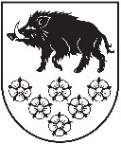 LATVIJAS REPUBLIKAKANDAVAS NOVADA DOMEDārza iela 6, Kandava, Kandavas novads, LV – 3120, Reģ. Nr.90000050886,Tālrunis 631 82028, fakss 631 82027, e-pasts: dome@kandava.lvDOMES SĒDES  PROTOKOLS Kandavā2017.gada 26.oktobrī    			                                                 Nr.16Sēde sasaukta  		plkst.13.00Sēdi atklāj   			plkst. 13.03 Sēdi vada   		           I.Priede, domes priekšsēdētāja                                                                                   Sēdi protokolē 	           A.Dundure, kancelejas vadītājaSēdē piedalās 	       	E.Bariss, R.Bērziņš, G.Cīrule, S.Ezeriņa, R.Fabjančiks, 14  deputāti                          	G.Indriksons, I.Jēkabsone, A.Ķieģelis,                                           	I.Lasis, D.Puga, I.Priede, D.Rozenfelds, K.Ševčuks,                                                S.ZvirgzdiņaSēdē nepiedalās		L.Gudakovska ( slimības dēļ)1 deputāts		Sēdē piedalās pašvaldības administrācijas darbinieki, pieaicinātās personas:  E.Dude, domes izpilddirektors, S.Bērziņa, NĪ nodaļas vadītāja, D.Rudēvica, Finanšu nodaļas vadītāja, J.Mazitāns, Juridiskās un personāla nodaļas vadītājs, S.Āboliņa, Attīstības nodaļas vadītāja,  I.Ķevica, vecākā lietvede, L.Šupstika, sabiedrisko attiecību speciāliste, D.Gudriķe, sabiedrisko attiecību speciāliste,  I.Leitarts, domes PA „Kandavas novada sociālais dienests” direktors,  J.Kālis, Zantes pagasta pārvaldes vadītājs, M.Jēce, Cēres pagasta pārvaldes vadītāja, R.Diduha, Zemītes pagasta pārvaldes vadītāja, D.Priede, Vānes pagasta pārvaldes vadītāja, Dz.Jansone, Matkules pagasta pārvaldes vadītāja, R.Zariņš, Kandavas novada Pašvaldības policijas priekšnieks, O.Kļava, SIA “Kandavas komunālie pakalpojumi” valdes loceklis,  S.Brauna, SIA “Kandavas komunālie pakalpojumi” galvenā grāmatvede, M.Vilumsone, Zemītes pamatskolas direktore, M.Biernis, SIA “Auditorfirma Inspekcija” zvērināts revidents, Z.Megnis, Ie.Ozoliņa, MJIC vadītājaSēdes vadītāja I.Priede informē sekojošo:1)  domes sēdes darba kārtībā iekļauti 39  jautājumi un  1  papildjautājums par atļauju valsts amatpersonas amatu savienošanai Kandavas novada Izglītības pārvaldes vadītājai Kristīnei Elksnītei;2) [..] samaksājusi Nekustamā īpašuma nodokļa parādu, tāpēc jautājums par tā piedziņu bezstrīda kārtība svītrojams no darba kārtības;3) Sakarā ar to, ka uz sēdi ieradies SIA “Kandavas komunālie pakalpojumi” zvērināts  revidents, kā pirmo sēdes jautājumu vēlams izskatīt pārskatus par SIA “Kandavas komunālie pakalpojumi” saimniecisko darbību un budžetu 2017.gada deviņos mēnešos.  Pamatojoties uz  augstāk minēto un likuma “Par pašvaldībām” 31.pantu,  Dome, atklāti balsojot: PAR –   14  ( E.Bariss, R.Bērziņš, G.Cīrule, S.Ezeriņa,  R.Fabjančiks,  G.Indriksons, I.Jēkabsone, A.Ķieģelis, I.Lasis, D.Puga,  I.Priede, D.Rozenfelds, K.Ševčuks, S.Zvirgzdiņa)PRET – 0  , ATTURAS –  0 , NOLEMJ: 1. Apstiprināt sēdes darba kārtību ar  39 jautājumiem. 2.Kā pirmo izskatīt jautājumu par SIA “Kandavas komunālie pakalpojumi”  saimnieciskās darbības un budžeta izpildes līdz 2017.gada 30.septembrim pārskatu.Izskatot pirmo jautājumu par SIA “Kandavas komunālie pakalpojumi” saimnieciskās darbības un budžeta pārskatiem, deputāts I.Lasis ierosina atsevišķi atdalīt  jautājumu par siltumtrašu būvniecības ekspertīzes nepieciešamību, tāpēc domes sēdes darba kārtībā kopā 40 jautājumi.DARBA KĀRTĪBA1. Par SIA “Kandavas komunālie pakalpojumi”  saimnieciskās darbības un budžeta izpildes līdz 2017.gada 30.septembrim pārskatu apstiprināšanu2. Par  siltumtrašu būvniecības ekspertīzi3. Par Kandavas novada domes 2017.gada 31.augusta saistošo noteikumu Nr. 15  “Grozījumi Kandavas novada domes 2016.gada 24.novembra saistošajos noteikumos Nr.14  “Par pabalstu piešķiršanu Kandavas novada iedzīvotājiem” precizēšanu 4. Par Kandavas novada domes saistošo noteikumu Nr.18 “Grozījumi Kandavas novada domes 2017.gada 26.janvāra saistošajos noteikumos Nr. 1 “2017.gada pamatbudžets un speciālais budžets” apstiprināšanu 5. Par Kandavas novada domes saistošo noteikumu Nr. 19 „Par reklāmas izvietošanu publiskās vietās Kandavas novadā”  izdošanu 6. Par Kandavas novada domes saistošo noteikumu Nr.20 “Grozījumi Kandavas novada domes 2016.gada 29. septembra saistošajos noteikumos Nr.11 “Par  pašvaldības nodevām Kandavas novadā “ apstiprināšanu7. Par Centralizētās grāmatvedības uzskaites izveidošanu Kandavas novada pašvaldībā8. Par Kandavas novada domes noteikumu „Reprezentācijas un pasākumu izdevumu uzskaites un norakstīšanas kārtība” apstiprināšanu 9. Par  Kandavas novada domes 2011. gada 26. maija amatu saraksta grozījumu apstiprināšanu 10. Par Kandavas novada domes  noteikumu “Grozījumi Kandavas novada domes 2017. gada 31. augusta noteikumos „Kandavas novada domes un tās iestāžu īpašumā, valdījumā un turējumā esošo transporta līdzekļu izmantošanas noteikumi” apstiprināšanu 11. Par Kandavas novada domes noteikumu „ Grozījumi Kandavas novada domes 2014.gada 29.decembra noteikumos “Par Kandavas novada izglītības iestāžu izglītojamo un pedagogu apbalvošanu ar naudas balvu”  apstiprināšanu 12. Par līdzfinansējumu projektā “Ūdenssaimniecības attīstība Kandavā II kārta” 13. Pārskats par Kandavas novada domes budžeta izpildi 2017.gada deviņos mēnešos14. Par atļauju valsts amatpersonas amatu savienošanai Kandavas novada domes pašvaldības aģentūras „Kandavas novada Sociālais dienests” direktoram Intam Leitartam15. Par nekustamā īpašuma nodokļa parāda piedziņu bezstrīda kārtībā no [..]16. Par nekustamā īpašuma nodokļa parāda piedziņu bezstrīda kārtībā no [..]17. Par nekustamā īpašuma nodokļa parāda piedziņu bezstrīda kārtībā no [..]18. Par nekustamā īpašuma nodokļa parāda piedziņu bezstrīda kārtībā no [..]19. Par nekustamā īpašuma nodokļa parāda piedziņu bezstrīda kārtībā no [..]20. Par nekustamā īpašuma nodokļa parāda piedziņu bezstrīda kārtībā no SIA [..]21. Par nekustamā īpašuma nodokļa parāda dzēšanu SIA “Zaļais serviss” 22. Par nekustamā īpašuma nodokļa parāda dzēšanu SIA “Šveices vārti” 23.Par projekta “Vides pieejamības nodrošināšana pie Kandavas novada muzeja” pieteikumu24.Par projekta “Gājēju celiņa pārbūve pie Vānes pagasta administratīvās ēkas” pieteikumu25.Par projekta “Pastaigu takas izveide Pūzurgravā” pieteikumu26.Par projekta “Parka pie Kandavas Kārļa Mīlenbaha vidusskolas labiekārtošana” turpmāko virzību 27. Par pašvaldības līdzfinansējuma piešķiršanu Leonīdai Zelčai ēkas Tirgus laukums 4, Kandava, Kandavas novads fasādes apmetuma atjaunošanai un krāsošanai28.Par finansējuma piešķiršanu biedrībai “Annija” Ziemassvētku tirdziņa organizēšanai29. Par multifunkcionālā jaunatnes iniciatīvu centra “Nagla” filiāles likvidāciju Matkules pagastā30. Pārskats par Zemītes pamatskolas darbību31. Pārskats par naudas plūsmu, veicot pašvaldību savstarpējos norēķinus par izglītības iestāžu sniegtajiem pakalpojumiem32. Pārskats par Kandavas Pieaugušo izglītības un uzņēmējdarbības atbalsta centra  darbību 33. Par speciālistam izīrējamā dzīvokļa Kūrorta iela 2-45, Kandava, Kandavas novads statusa noteikšanu34. Par speciālistam izīrējamā dzīvokļa Zīļu 12- 27, Kandava, Kandavas novads statusa noteikšanu35. Par pašvaldības sociālā dzīvokļa “Podiņi”-10, Zemīte, Zemītes pagasts,  Kandavas novads izīrēšanu Agritai Puriņai 36. Par rezerves zemes fondā ieskaitīto zemes vienību piekritību Kandavas novada pašvaldībai37. Par atmežošanas atļauju lauksaimniecībā izmantojamās zemes ierīkošanai nekustāmajā īpašumā “Mieriņi”, Vānes pagasts, Kandavas novads38. Par zemes lietošanas tiesību izbeigšanu 39. Par atļauju valsts amatpersonas amatu savienošanai Kandavas novada Izglītības pārvaldes vadītājai Kristīnei Elksnītei40.Domes priekšsēdētājas I.Priedes, domes priekšsēdētājas  vietnieces G.Cīrules un izpilddirektora E.Dudes pārskats par paveikto oktobra  mēnesī 1.§Par SIA “Kandavas komunālie pakalpojumi”  saimnieciskās darbības un budžeta izpildes līdz 2017.gada 30.septembrim pārskatu apstiprināšanuZiņo: M.Biernis, O.KļavaPar jautājumu izsakās: D.Rozenfelds, I.Lasis, S.Ezeriņa, A.Ķieģelis, G.Cīrule, I.Priede, E.Bariss, G.Indriksons, D.Puga2017.gada 16.oktobrī Kandavas novada domē reģistrēts ( reģ.Nr. 3-12-2/ 2170) SIA “Kandavas komunālie pakalpojumi” valdes locekļa O.Kļavas pārskats par budžeta izpildi  līdz 2017.gada 30.septembrim un saimniecisko darbību.Pamatojoties uz Kandavas novada domes 2014.gada 27.februāra noteikumu par pašvaldības kapitālsabiedrību budžeta izstrādāšanas, apstiprināšanas, izpildes un kontroles kārtību 23.punktu un sniegto informāciju,Dome, atklāti balsojot: PAR –   14  ( E.Bariss, R.Bērziņš, G.Cīrule, S.Ezeriņa,  R.Fabjančiks,   G.Indriksons, I.Jēkabsone, A.Ķieģelis, I.Lasis, D.Puga,  I.Priede, D.Rozenfelds, K.Ševčuks, S.Zvirgzdiņa)PRET –  0 , ATTURAS –  0 , NOLEMJ: Apstiprināt SIA “ Auditorfirma Inspekcija” zvērinātā revidenta M.Bierņa ziņojumu un SIA “Kandavas komunālie pakalpojumi” valdes locekļa O.Kļavas pārskatus par budžeta izpildi līdz 2017.gada 30.septembrim un saimniecisko darbību.2.§Par  siltumtrašu būvniecības ekspertīzi  Ziņo: O.KļavaPar jautājumu izsakās: D.Rozenfelds, I.Lasis, S.Ezeriņa, A.Ķieģelis, G.Cīrule, I.Priede, E.Bariss, G.Indriksons, D.PugaSaskaņā ar deputāta I.Laša ierosinājumu atsevišķi atdalīt  jautājumu par siltumtrašu būvniecības ekspertīzi, sēdes vadītāja I.Priede aicina balsot par nepieciešamo būvniecības ekspertīzi, finansējumu paredzot no SIA “Kandavas komunālie pakalpojumi”.Dome, atklāti balsojot: PAR –   9  ( E.Bariss, R.Bērziņš, G.Cīrule, S.Ezeriņa,    G.Indriksons, I.Jēkabsone,  I.Priede, K.Ševčuks, S.Zvirgzdiņa)PRET –  0 , ATTURAS –  5 , (R.Fabjančiks, A.Ķieģelis, I.Lasis, D.Puga, D.Rozenfelds)NOLEMJ: 1. Uzdot SIA “Kandavas komunālie pakalpojumi” pasūtīt siltumtrašu būvniecības ekspertīzi, finansējumu paredzot no SIA “Kandavas komunālie pakalpojumi” budžeta.2. Par siltumtrašu būvniecības ekspertīzes rezultātiem  informēt domi nākošajā domes sēdē pēc tās saņemšanas.Tā kā deputāts D.Rozenfelds aicina balsot arī par viņa izteikto priekšlikumu  siltumtrases būvniecības ekspertīzi finansēt  no domes budžeta, jo tas ir pašvaldības ierosinājums un atbildība,  sēdes vadītāja I.Priede  aicina balsot. Balsojums sekojošs: Par – 3 ( R.Fabjančiks, A.Ķieģelis, D.Rozenfelds), atturas  - 3 ( S.Ezeriņa, I.Lasis, D.Puga), nebalso – 8 (E.Bariss, R.Bērziņš, G.Cīrule, G.Indriksons, I.Jēkabsone, I.Priede, K.Ševčuks, S.Zvirgzdiņa)3.§Par Kandavas novada domes 2017.gada 31.marta saistošo noteikumu Nr. 15 “Grozījumi Kandavas novada domes 2016.gada 24.novembra saistošajos noteikumos Nr.14 “Par pabalstu piešķiršanu Kandavas novada iedzīvotājiem” precizēšanuZiņo: J.Mazitāns2016. gada 24. novembrī Kandavas novada domes sēdē tika apstiprināti Kandavas novada domes saistošie noteikumi Nr. 14 „Par pabalstu piešķiršanu Kandavas novada iedzīvotājiem” (protokols Nr. 16, 3.§), turpmāk- saistošie noteikumi. 2017. gada 25. septembrī Vides aizsardzības un reģionālās attīstības ministrija (turpmāk- VARAM) savas kompetences ietvaros ir izvērtējusi Kandavas novada domes 2017.gada 31.augusta saistošos noteikumus Nr.15 “Grozījumi  Kandavas novada domes 2016. gada 24. novembra saistošajos noteikumos Nr. 14 „Par pabalstu piešķiršanu Kandavas novada iedzīvotājiem” (turpmāk – SN Grozījumi) un ir izteikusi šādus iebildumus: Sociālo pakalpojumu un sociālās palīdzības likuma 35.panta otrā daļa nosaka, ka pašvaldība, neizvērtējot ģimenes (personas) ienākumus, var piešķirt ģimenei (personai) pabalstu krīzes situācijā. Savukārt šā likuma 1.panta 39.punktā tiek skaidrots, ka “krīzes situācija” ir situācija, kurā ģimene (persona) katastrofas vai citu no ģimenes (personas) gribas neatkarīgu apstākļu dēļ pati saviem spēkiem nespēj nodrošināt savas pamatvajadzības un tai nepieciešama psihosociālā vai materiālā palīdzība. Šā likuma Pārejas noteikumu 32.punkts nosaka, ka pašvaldības līdz saistošo noteikumu par pabalsta krīzes situācijā apmēru un piešķiršanas kārtību spēkā stāšanās dienai, bet ne ilgāk kā līdz 2017.gada 31.decembrim piemēro pašvaldības saistošos noteikumos, kuros noteikts vienreizējā pabalsta ārkārtas situācijā apmērs un tā piešķiršanas kārtība. Pabalsts krīzes situācija ir sociālās palīdzības pabalsts, savukārt, ja pašvaldība vēlās piešķirt pabalstu ārkārtas situācijā, tad šis pabalsts būs brīvprātīgais pabalsts. Ministrijas ieskatā nav pieļaujams un arī nav skaidra tālākā piemērošana, ja SN Grozījumos noteiktās krīzes situācijas pabalsta un ārkārtas situācijas pabalsta piešķiršanas nosacījuma vienīgā atšķirība būs tāda, ka piešķirot  pabalstu krīzes situācijā personas ienākumi netiks vērtēti, savukārt piešķirot pabalstu ārkārtas situācijā personas ienākumi tiks vērtēti. SN Grozījumos ir jābūt skaidram nodalījumam, kuras situācijas tiks uzskatītas par krīzes situācijām un kuras par ārkārtas situācijām. Ņemot vērā minēto, VARAM lūdz precizēt SN Grozījumu 1.punktā izteikto 14.9.apakšpunktu, SN Grozījumu 2.punktā izteikto 63.punktu, kā arī saistošo noteikumu pamatredakcijas XII.nodaļu;VARAM lūdz SN Grozījumā 3.punktā izteikto 63.3.apakšpunktu precizēt atbilstoši saistošo noteikumu pamatredakcijas 11.punktam;VARAM lūdz SN Grozījumā 5.punktā izteiktajā nodaļas nosaukumā svītrot norādi par dzīvesvietas zaudēšanu, jo tas ir pretrunā Sociālo pakalpojumu un sociālās palīdzības likuma 1.panta 39.punktā noteiktajam;ņemot vērā to, ka SN Grozījumu 5.punktā izteiktajā nodaļā tiek noteikts pabalsts krīzes situācijā, nevis ārkārtas situācijā, tad VARAM lūdz attiecīgi vārdu “ārkārtas” aizstāt ar vārdu “krīzes” (SN Grozījumu 5.punktā izteiktajā 67.1, 67.3 un 67.6punktā);Valsts pārvaldes iekārtas likuma 10.panta sestā daļa nosaka, ka valsts pārvaldes pienākums ir vienkāršot un uzlabot procedūras privātpersonas labā, bet 10.panta astotā daļa nosaka, ka valsts pārvaldi organizē pēc iespējas ērti un pieejami privātpersonai. Līdz ar to, ja konkrētā informācija (dokumenti) ir pašvaldības rīcībā, pašvaldībai nav pamata uzlikt par pienākumu personām, kas vēlas saņemt minēto palīdzību, iesniegt pašvaldībai šo informāciju (piemēram, izziņa no pašvaldības policijas). VARAM lūdz attiecīgi precizēt SN Grozījumu 5.punkta izteikto 67.22.apakšpunktu;ņemot vērā to, ka SN Grozījumu 5.punktā izteiktajā nodaļā tiek noteikts pabalsts krīzes situācijā, kas tiek piešķirts neizvērtējot personas materiālo stāvokli, VARAM lūdz SN Grozījumu 5.punktā izteiktajā 67.3punktā svītrot vārdus “ņemot vērā pabalsta pieprasītāja sociālo stāvokli”;atbilstoši Sociālo pakalpojumu un sociālās palīdzības likuma 1.panta 11.punktam pamatvajadzības ir ēdiens, apģērbs, mājoklis, veselības aprūpe, obligātā izglītība. Savukārt šā likuma 1.panta 39.punktā tiek skaidrots, ka “krīzes situācija” ir situācija, kurā ģimene (persona) katastrofas vai citu no ģimenes (personas) gribas neatkarīgu apstākļu dēļ pati saviem spēkiem nespēj nodrošināt savas pamatvajadzības un tai nepieciešama psihosociālā vai materiālā palīdzība. Ņemot vērā to, ka SN Grozījumu 5.punktā izteiktajā nodaļā tiek noteikts pabalsts krīzes situācijā, lūdzam svītrot SN Grozījumu 5.punktā izteikto 67.4punktu.Likuma „Par pašvaldībām” 45. panta ceturtā daļa nosaka, ja saņemts Vides aizsardzības un reģionālās attīstības ministrijas atzinums, kurā pamatots saistošo noteikumu vai to daļas prettiesiskums, pašvaldības dome precizē saistošos noteikumus atbilstoši atzinumā norādītajam un publicē precizētos saistošos noteikumus. [..].Pamatojoties uz likuma „Par pašvaldībām” 43.1 panta pirmo daļu, 45. panta ceturto daļu, Dome, atklāti balsojot: PAR –  14   ( E.Bariss, R.Bērziņš, G.Cīrule, S.Ezeriņa,  R.Fabjančiks, G.Indriksons, I.Jēkabsone, A.Ķieģelis, I.Lasis, D.Puga,  I.Priede, D.Rozenfelds, K.Ševčuks, S.Zvirgzdiņa)PRET – 0 , ATTURAS –  0 , NOLEMJ: 1.Apstiprināt Kandavas novada domes saistošos noteikumus Nr.15 „Grozījumi  Kandavas novada domes 2016. gada 24. novembra saistošajos noteikumos Nr. 14 „Par pabalstu piešķiršanu Kandavas novada iedzīvotājiem” precizējumus.2. Nosūtīt triju darba dienu laikā pēc parakstīšanas precizētus Kandavas novada domes saistošos noteikumus Nr.15 „Grozījumi  Kandavas novada domes 2016. gada 24. novembra saistošajos noteikumos Nr. 14 „Par pabalstu piešķiršanu Kandavas novada iedzīvotājiem”  Vides aizsardzības un reģionālās attīstības ministrijai zināšanai. 3. Noteikt, ka precizēti Kandavas novada domes saistošie noteikumi Nr.15 „Grozījumi  Kandavas novada domes 2016. gada 24. novembra saistošajos noteikumos Nr. 14 „Par pabalstu piešķiršanu Kandavas novada iedzīvotājiem” stājas spēkā 2018. gada 1. janvārī.  4.§Par Kandavas novada domes saistošo noteikumu Nr.18 “Grozījumi Kandavas novada domes 2017. gada 26.janvāra saistošajos noteikumos Nr.1 “2017.gada pamatbudžets un speciālais budžets” apstiprināšanuZiņo: D.RudēvicaPamatojoties uz likuma “Par pašvaldībām” 21.panta pirmās daļas 2.punktu un 46.pantu,Dome, atklāti balsojot: PAR –  14   ( E.Bariss, R.Bērziņš, G.Cīrule, S.Ezeriņa,  R.Fabjančiks, G.Indriksons, I.Jēkabsone, A.Ķieģelis, I.Lasis, D.Puga,  I.Priede, D.Rozenfelds, K.Ševčuks, S.Zvirgzdiņa)PRET – 0 , ATTURAS –  0 , NOLEMJ: Apstiprināt Kandavas novada domes saistošos noteikumus Nr.18 “Grozījumi Kandavas novada domes 2017.gada 26.janvāra saistošajos noteikumos Nr. 1 “2017.gada pamatbudžets un speciālais budžets”.( SN Nr.18  publicēti mājas lapā www.kandava.lv vietnē – pašvaldība- budžets) 5.§Par Kandavas novada domes saistošo noteikumu Nr. 19 „Par reklāmas izvietošanu publiskās vietās Kandavas novadā” izdošanuZiņo: J. MazitānsPar jautājumu izsakās: G.Indriksons, I.Priede, D.PugaReklāmas likuma 7. panta trešā daļa nosaka, ka pašvaldībai, ievērojot šā likuma un citu normatīvo aktu noteikumus reklāmas jomā, ir tiesības izdot saistošos noteikumus par reklāmas izvietošanu publiskās vietās un vietās, kas vērstas pret publisku vietu, paredzot ierobežojumus reklāmas izmēram, veidam, gaismas un skaņas efektiem atbilstoši videi, ēku un būvju arhitektūrai, kā arī nosakot vietas, kurās aizliegta atsevišķu preču, preču grupu vai pakalpojumu, reklāmas izplatīšana.Kandavas novada domes saistošie noteikumi Nr.19 „Par reklāmas izvietošanu publiskās vietās Kandavas novadā” izstrādāti, lai nodrošinātu vienotu pieeju reklāmas un reklāmas objektu izvietošanai publiskās vietās Kandavas novadā. Pamatojoties uz likuma „Par pašvaldībām” 43. panta pirmās daļas 7.punktu, Reklāmas likuma 7.panta trešo daļu,  Ministru kabineta 2012. gada 30. oktobra noteikumiem Nr.732 „Kārtība, kādā saņemama atļauja reklāmas izvietošanai publiskās vietās vai vietās, kas vērstas pret publisku vietu”,Dome, atklāti balsojot: PAR –  14   ( E.Bariss, R.Bērziņš, G.Cīrule, S.Ezeriņa,  R.Fabjančiks, G.Indriksons, I.Jēkabsone, A.Ķieģelis, I.Lasis, D.Puga,  I.Priede, D.Rozenfelds, K.Ševčuks, S.Zvirgzdiņa)PRET – 0 , ATTURAS –  0 , NOLEMJ: 1. Izdot Kandavas novada domes saistošos noteikumus Nr.19 „Par reklāmas izvietošanu publiskās vietās Kandavas novadā”.2. Nosūtīt Kandavas novada domes saistošos noteikumus Nr.19 „Par reklāmas izvietošanu publiskās vietās Kandavas novadā” Vides aizsardzības un reģionālās attīstības ministrijai elektroniskā veidā atzinuma sniegšanai.3. Noteikt, ka Kandavas novada domes saistošie noteikumi Nr.19 „Par reklāmas izvietošanu publiskās vietās Kandavas novadā” stājas spēkā pēc publikācijas pašvaldības informatīvajā izdevumā „Kandavas Novada Vēstnesis”, ko veic pēc pozitīva atzinuma saņemšanas no Vides aizsardzības un reģionālās attīstības ministrijas. 4. Kancelejai nodrošināt Kandavas novada domes saistošo noteikumu Nr.19 „Par reklāmas izvietošanu publiskās vietās Kandavas novadā” publicēšanu pašvaldības mājas lapā www.kandava.lv.6. §Par Kandavas novada domes saistošo noteikumu Nr. 20 „Grozījumi  Kandavas novada domes 2016. gada 29. septembra saistošajos noteikumos Nr. 11 „Par pašvaldības nodevām Kandavas novadā” apstiprināšanuZiņo: J.MazitānsPar jautājumu izsakās: S.Ezeriņa2016. gada 29. septembrī Kandavas domes sēdē (protokols Nr.13 5.§) tika apstiprināti Kandavas novada domes saistošie noteikumi Nr.11 „Par pašvaldības nodevām Kandavas novadā”, precizēti 2016. gada 24. novembrī Kandavas novada domes sēdē (protokols Nr. 16, 1.§), turpmāk- Noteikumi.Pamatojoties uz to, ka 2017.gada 26.oktobrī ( protokols Nr.16  4.§) apstiprināti  Kandavas novada domes saistošie noteikumi Nr.19  „Par reklāmas izvietošanu publiskās vietās Kandavas novadā” ir nepieciešams veikt attiecīgus grozījumus Noteikumos, nosakot nodevas par reklāmas izvietošanu publiskās vietās un vietās, kas vērstas pret publiskām vietām Kandavas novada administratīvajā teritorijā apmērus, nodevas maksāšanas kārtību un nodevas maksātājus. Pamatojoties uz likuma „Par pašvaldībām” 14.panta pirmās daļas 3.punktu, likuma „Par nodokļiem un nodevām” 12.panta pirmās daļas 7.punktu, Dome, atklāti balsojot: PAR –  14   ( E.Bariss, R.Bērziņš, G.Cīrule, S.Ezeriņa,  R.Fabjančiks, G.Indriksons, I.Jēkabsone, A.Ķieģelis, I.Lasis, D.Puga,  I.Priede, D.Rozenfelds, K.Ševčuks, S.Zvirgzdiņa)PRET – 0 , ATTURAS –  0 , NOLEMJ: 1.Apstiprināt Kandavas novada domes saistošos noteikumus Nr.20 „Grozījumi Kandavas novada domes 2016. gada 29.septembra saistošajos noteikumos Nr. 11 „Par pašvaldības nodevām Kandavas novadā””.2.Nosūtīt Kandavas novada domes saistošos noteikumus Nr. 20 „Grozījumi Kandavas novada domes 2016. gada 29.septembrī saistošajos noteikumos Nr. 11 „Par pašvaldības nodevām Kandavas novadā”” Vides aizsardzības un reģionālās attīstības ministrijai elektroniskā veidā atzinuma sniegšanai.3.Noteikt, ka Kandavas novada domes saistošie noteikumi Nr.20 „Grozījumi Kandavas novada domes 2016. gada 29.septembrī saistošajos noteikumos Nr. 11 „Par pašvaldības nodevām Kandavas novadā”” stājas spēkā pēc publikācijas pašvaldības informatīvajā izdevumā „Kandavas Novada Vēstnesis”, ko veic pēc pozitīva atzinuma saņemšanas no Vides aizsardzības un reģionālās attīstības ministrijas.4.Kancelejai nodrošināt Kandavas novada domes saistošo noteikumu Nr.20„ Grozījumi Kandavas novada domes 2016. gada 29.septembrī saistošajos noteikumos Nr. 11 „Par pašvaldības nodevām Kandavas novadā”” publicēšanu pašvaldības mājas lapā www.kandava.lv.7.§Par Centralizētās grāmatvedības uzskaites izveidošanu Kandavas novada pašvaldībāZiņo: I.Priede, D. RudēvicaPar jautājumu izsakās: I.Lasis, D.Puga, A.Ķieģelis, D.Rozenfelds, R.Fabjančiks, S.Ezeriņa, E.Dude, J.MazitānsKandavas novada dome, lai nodrošinātu vienotu grāmatvedības uzskaites un finanšu plānošanas sistēmu novadā kopumā, un katrā nozarē atsevišķi, finanšu disciplīnu, finanšu koncentrēšanu, ar 01.01.2018. plāno veikt centralizētu grāmatvedības uzskaiti visām Kandavas novada domes pakļautībā esošām iestādēm. Pamatojoties uz likuma “Par pašvaldībām” 21.panta pirmās daļas 6.punktu, likuma “Par grāmatvedību”, MK 15.12.2015. noteikumiem Nr.1486 “Kārtība, kādā budžeta iestādes kārto grāmatvedības uzskaiti”, likumu “Par budžetu un finanšu vadību”, Publiskas personas finanšu līdzekļu un mantas izšķērdēšanas novēršanas likumu, Dome, atklāti balsojot: PAR –  14   ( E.Bariss, R.Bērziņš, G.Cīrule, S.Ezeriņa,  R.Fabjančiks, G.Indriksons, I.Jēkabsone, A.Ķieģelis, I.Lasis, D.Puga,  I.Priede, D.Rozenfelds, K.Ševčuks, S.Zvirgzdiņa)PRET – 0 , ATTURAS –  0 , NOLEMJ: 1. Centralizēt grāmatvedības uzskaiti ar 2018.gada 1.janvāri, izveidojot grāmatvedības uzskaitei atsevišķas struktūrvienības Kandavas novada domē:Kandavas Kārļa Mīlenbaha vidusskola;Kandavas internātvidusskola;Cēres pamatskola;Zemītes pamatskola;Vānes pamatskola;Kandavas novada Zantes pamatskola;Kandavas pilsētas pirmsskolas izglītības iestāde „Zīļuks”;Kandavas Mākslas un mūzikas skola; Kandavas novada Bērnu un jaunatnes sporta skola; Multifunkcionālais jaunatnes iniciatīvu centrs „Nagla”;Kandavas Deju skola;Kandavas Pieaugušo izglītības un uzņēmējdarbības atbalsta centrs;Kandavas kultūras nams;Valdeķu kultūras nams;Zemītes Tautas nams;Matkules kultūras nams;Vānes kultūras nams;Zantes kultūras nams;Kandavas novada galvenā bibliotēka;Zemītes bibliotēka;Cēres bibliotēka;Matkules bibliotēka;Kandavas pagasta bibliotēka;Zantes bibliotēka;Vānes bibliotēka; Kandavas novada muzejs;Kandavas tūrisma informācijas centrs;Zantes ģimenes krīzes centrs;Kandavas novada domes pašvaldības aģentūra „Kandavas novada      sociālais dienests”.2. Noteikt, ka iestādēm jānodod iestāžu bilancē esošie aktīvi un pasīvi Kandavas novada domei pēc stāvokļa uz 2017. gada 31.decembri ar pieņemšanas nodošanas aktiem līdz 2018. gada 20.janvārim.3.Uzdot Kandavas novada domes Finanšu nodaļas vadītājai D.Rudēvicai veikt nepieciešamās izmaiņas grāmatvedības uzskaites sistēmā un grāmatvedības uzskaites nolikumā.4.Sakarā ar  centralizētās grāmatvedības ieviešanu uzdot domes Juridiskajai un personāla nodaļai sagatavot pašvaldības administrācijas struktūru un iesniegt izskatīšanai š.g. novembra komiteju sēdēs.8.§Par Kandavas novada domes noteikumu „Reprezentācijas un pasākumu izdevumu uzskaites un norakstīšanas kārtība” apstiprināšanuZiņo: D.RudēvicaPar jautājumu izsakās: R.FabjančiksIekšējie noteikumi „Par reprezentācijas izdevumu un norakstīšanas kārtību Kandavas novada domē un tās padotībā esošajās iestādēs” apstiprināti Kandavas novada domes sēdē 2011. gada 30.novembrī (protokols Nr. 13, 10.§), turpmāk- noteikumi. Noteikumos ir nepieciešams veikt grozījumus, svītrojot vairākus punktus, veicot precizējumus, kas pārsniedz pusi no spēkā esošo noteikumu normu apjoma. Ministru kabineta 2009.gada 3.februāra noteikumu Nr.108  „Normatīvo aktu projektu sagatavošanas noteikumi” 3.8. nodaļas „Grozījumu izdarīšanas noteikumos” 140.punkts nosaka, ka grozījumu noteikumu projektu nesagatavo, ja tā normu apjoms pārsniegtu pusi no spēkā esošo noteikumu normu apjoma. Šādā gadījumā sagatavo jaunu noteikumu projektu.Pamatojoties uz likuma „Par pašvaldībām” 41.panta pirmās daļas 2.punktu, Valsts pārvaldes iekārtas likuma 72. panta pirmās daļas 2.punktu, Dome, atklāti balsojot: PAR –  14   ( E.Bariss, R.Bērziņš, G.Cīrule, S.Ezeriņa,  R.Fabjančiks, G.Indriksons, I.Jēkabsone, A.Ķieģelis, I.Lasis, D.Puga,  I.Priede, D.Rozenfelds, K.Ševčuks, S.Zvirgzdiņa)PRET – 0 , ATTURAS –  0 , NOLEMJ: 1. Apstiprināt Kandavas novada domes noteikumus „Reprezentācijas un pasākumu izdevumu uzskaites un norakstīšanas kārtība”.2. Noteikt, ka Kandavas novada domes noteikumi „Reprezentācijas un pasākumu izdevumu uzskaites un norakstīšanas kārtība” stājas spēkā 2017. gada 1. novembrī.( noteikumi  publicēti mājas lapā www.kandava.lv vietnē – pašvaldība- nolikumi, noteikumi, cenrāži) 9.§Par  Kandavas novada domes 2011. gada 26. maija amatu saraksta grozījumu apstiprināšanu Ziņo: G. CīrulePar jautājumu izsakās: A.Ķieģelis, D.RozenfeldsNepieciešams papildināt Kandavas novada domes amatu sarakstu ar Būvinspektora palīga amatu.  Pamatojoties uz likuma „Par pašvaldībām”  41.panta 2.punktu,Dome, atklāti balsojot: PAR –  14   ( E.Bariss, R.Bērziņš, G.Cīrule, S.Ezeriņa,  R.Fabjančiks,  G.Indriksons, I.Jēkabsone, A.Ķieģelis, I.Lasis, D.Puga,  I.Priede, D.Rozenfelds, K.Ševčuks, S.Zvirgzdiņa)PRET –  0 , ATTURAS –  0 , NOLEMJ: 1. Apstiprināt  Kandavas novada domes 2011.gada 26.maija amatu sarakstā šādus grozījumus:	1.1.  Papildināt amata sarakstu ar Amata nosaukumu – Būvinspektora palīgs, nosakot personāla kategoriju – Vecākais speciālists, vienādo amatu skaits-1, saime, apakšsaime- 51, līmenis- II, algu grupa- 9, mēnešalgas diapazons min. noteiktā mēnešalga pilnai slodzei – 720, max- 1190.2. Noteikt, ka  Kandavas novada domes 2011.gada 26.maija amatu saraksta grozījumi stājas spēkā  ar 2017. gada  1.novembri. 10.§Par Kandavas novada domes  noteikumu “Grozījumi Kandavas novada domes 2017. gada 31. augusta noteikumos „Kandavas novada domes un tās iestāžu īpašumā, valdījumā un turējumā esošo transporta līdzekļu izmantošanas noteikumi” apstiprināšanu Ziņo: J. MazitānsPubliskas personas finanšu līdzekļu un mantas izšķērdēšanas novēršanas likuma 5.2 panta otrā daļa nosaka, ka publiskas personas īpašumā, valdījumā vai lietošanā esošais autotransports, tajā skaitā operatīvais transports, izmantojams tikai dienesta, darba, amata pienākumu (turpmāk — darba pienākumi) pildīšanai, 5.2 panta trešā daļa nosaka, ka autotransporta lietošana darba vajadzībām ir tāda autotransporta lietošana, kas nepieciešama amatpersonas vai darbinieka darba pienākumu pildīšanai, nodrošinot publiskas personas vai publiskas personas institūcijas iestādes funkciju izpildi.Pamatojoties uz augstāk norādīto ir nepieciešams svītrot Kandavas novada domes  noteikumu “Kandavas novada domes un tās iestāžu īpašumā, valdījumā un turējumā esošo transporta līdzekļu izmantošanas noteikumi” (turpmāk – noteikumi) 2., 14., 22., 24. un 27. punktus. Tāpat nepieciešams izteikt noteikumu 23. punktu jaunā redakcijā. Pamatojoties uz likuma „Par pašvaldībām” 41. panta pirmās daļas 2.punktu, Publiskas personas finanšu līdzekļu un mantas izšķērdēšanas novēršanas likuma 5.2 panta otro un trešo daļu, Dome, atklāti balsojot: PAR –  14   ( E.Bariss, R.Bērziņš, G.Cīrule, S.Ezeriņa,  R.Fabjančiks,  G.Indriksons, I.Jēkabsone, A.Ķieģelis, I.Lasis, D.Puga,  I.Priede, D.Rozenfelds, K.Ševčuks, S.Zvirgzdiņa)PRET –  0 , ATTURAS –  0 , NOLEMJ: Apstiprināt Kandavas novada domes noteikumus „Grozījumi Kandavas novada domes 2017. gada 31. augusta noteikumos „Kandavas novada domes un tās iestāžu īpašumā, valdījumā un turējumā esošo transporta līdzekļu izmantošanas noteikumi””.( noteikumi  publicēti mājas lapā www.kandava.lv vietnē – pašvaldība- nolikumi, noteikumi, cenrāži) 11. §Par Kandavas novada domes  noteikumu “ Grozījumi Kandavas novada domes 2014.gada 29.decembra noteikumos “Noteikumi par Kandavas novada izglītības iestāžu izglītojamo un pedagogu apbalvošanu ar naudas balvu” apstiprināšanuZiņo: I.Priede Kandavas novada domes  noteikumi „Noteikumi par Kandavas novada izglītības iestāžu izglītojamo un pedagogu apbalvošanu ar naudas balvu” apstiprināti 2014.gada 29.decembrī ( protokols Nr. 17   7.§) ar grozījumiem domes sēdē 2016.gada 28.aprīlī ( protokols Nr. 6   5.§).Pamatojoties uz likuma „Par pašvaldībām”15.panta pirmās daļas 4.punktu un Izglītības likuma 17.panta trešās daļas 27.punktu un iesniegtajiem priekšlikumiem,Dome, atklāti balsojot: PAR –  14   ( E.Bariss, R.Bērziņš, G.Cīrule, S.Ezeriņa,  R.Fabjančiks,  G.Indriksons, I.Jēkabsone, A.Ķieģelis, I.Lasis, D.Puga,  I.Priede, D.Rozenfelds, K.Ševčuks, S.Zvirgzdiņa)PRET –  0 , ATTURAS –  0 , NOLEMJ: 1. Apstiprināt Kandavas novada domes  noteikumus „Grozījumi Kandavas novada domes 2014.gada 29.decembra noteikumos “Noteikumi par Kandavas novada izglītības iestāžu izglītojamo un pedagogu apbalvošanu ar naudas balvu”.2. Noteikt, ka  Kandavas novada domes  noteikumi „Grozījumi Kandavas novada domes 2014.gada 29.decembra noteikumos “Noteikumi par Kandavas novada izglītības iestāžu izglītojamo un pedagogu apbalvošanu ar naudas balvu” stājas spēkā 2017.gada 27.oktobrī.( noteikumi  publicēti mājas lapā www.kandava.lv vietnē – pašvaldība- nolikumi, noteikumi, cenrāži) 12.§Par finansējumu projektā „Ūdenssaimniecības attīstība Kandavā II kārta”Ziņo: O.KļavaPar jautājumu izsakās: E.Bariss, R.Fabjančiks, I.Lasis, A.Ķieģelis, D.RudēvicaKandavas novada domē 2017. gada 16. oktobrī reģistrēts (reģ. Nr. 3-12-2/2169 ) SIA „Kandavas komunālie pakalpojumi” iesniegums ar  lūgumu pieņemt lēmumu par projekta „Ūdenssaimniecības attīstība Kandavā II kārta” finansējumu. Pamatojoties uz likuma „Par pašvaldībām” 14. panta otrās daļas 6.punktu,  15.panta pirmās daļas 1.punktu, Ministru kabineta 2016. gada 21. jūnija noteikumiem Nr. 403  „Darbības programmas “Izaugsme un nodarbinātība” 5.3.1. specifiskā atbalsta mērķa “Attīstīt un uzlabot ūdensapgādes un kanalizācijas sistēmas pakalpojumu kvalitāti un nodrošināt pieslēgšanas iespējas” īstenošanas noteikumi”,Dome, atklāti balsojot: PAR –  14   ( E.Bariss, R.Bērziņš, G.Cīrule, S.Ezeriņa,  R.Fabjančiks,  G.Indriksons, I.Jēkabsone, A.Ķieģelis, I.Lasis, D.Puga,  I.Priede, D.Rozenfelds, K.Ševčuks, S.Zvirgzdiņa)PRET –  0 , ATTURAS –  0 , NOLEMJ: 1. Apstiprināt projekta „Ūdenssaimniecības attīstība Kandavā II kārta” kopējās izmaksas 969023,96 EUR, no kurām 664175,35 EUR ir attiecināmās izmaksas (Kohēzijas fonda finanšu instrumenta finansējums 427371,17 EUR, Kandavas novada domes finansējums 236804,35 EUR), 136670,90 EUR  neattiecināmās izmaksas  un 168177,71 EUR pievienotās vērtības nodoklis.2. Kandavas novada dome apliecina, ka projektam „Ūdenssaimniecības attīstība Kandavā II kārta” tiks nodrošināts priekšfinansējums 969023,96 EUR apmērā. Finansējumu paredzēt no Kandavas novada domes pamatbudžeta līdzekļiem, aizņēmuma piešķiršanas gadījumā.3. Kandavas novada dome apliecina, ka projektam „Ūdenssaimniecības attīstība Kandavā II kārta” tiks nodrošināts līdzfinansējums 541652,96 EUR apmērā, no kurām 236804,35 EUR attiecināmo izmaksu segšanai, 136670,90 EUR neattiecināmo izmaksu segšanai un 168177,71 EUR pievienotās vērtības nodokļa nomaksai . Finansējumu paredzēt no Kandavas novada domes pamatbudžeta līdzekļiem.4. SIA “Kandavas komunālie pakalpojumi” pēc pievienotās vērtības nodokļa 168177,71 EUR apmērā atgūšanas,  atmaksāt to Kandavas novada domei.13.§Pārskats par Kandavas novada domes budžeta izpildi 2017.gada deviņos mēnešosZiņo: D.RudēvicaPamatojoties uz likuma “Par pašvaldībām” 21.panta pirmās daļas 2.punktu, Dome, atklāti balsojot: PAR –  14   ( E.Bariss, R.Bērziņš, G.Cīrule, S.Ezeriņa,  R.Fabjančiks,  G.Indriksons, I.Jēkabsone, A.Ķieģelis, I.Lasis, D.Puga,  I.Priede, D.Rozenfelds, K.Ševčuks, S.Zvirgzdiņa)PRET –  0 , ATTURAS –  0 , NOLEMJ: Apstiprināt pārskatu par Kandavas novada domes budžeta izpildi 2017.gada deviņos mēnešos.14.§Par atļauju valsts amatpersonas amatu savienošanai Kandavas novada domes pašvaldības aģentūras „Kandavas novada Sociālais dienests” direktoram Intam LeitartamZiņo: I.Priede, J. MazitānsKandavas novada domē saņemts Inta Leitarta 2017.gada 2.oktobra iesniegums (reģ.Nr. 3-26/259) ar lūgumu atļaut savienot Kandavas novada domes pašvaldības aģentūras “Kandavas novada sociālais dienests” vadītāja amatu ar Kandavas novada Cēres pagasta amatiera teātra režisora pienākumiem.Ar 2015.gada 30.aprīļa Kandavas novada domes lēmumu (protokols Nr.8, 32.§) „Par Kandavas novada domes pašvaldības aģentūras “Kandavas novada Sociālais dienests” direktora apstiprināšanu” Ints Leitarts apstiprināts Kandavas novada domes pašvaldības aģentūras “Kandavas novada Sociālais dienests” direktora amatā un saskaņā ar likuma „Par interešu konflikta novēršanu valsts amatpersonu darbībā” 4.panta pirmās daļas 16.punktu, Ints Leitarts ir valsts amatpersona. Saskaņā ar likuma „Par interešu konflikta novēršanu valsts amatpersonu darbībā” 4.panta pirmās daļas 16.punktu, 7.panta piektās daļas 4.punktu, valsts amatpersonām ir atļauts savienot valsts amatpersonas amatu ar citu amatu valsts vai pašvaldības institūcijā, ja to savienošana nerada interešu konfliktu un ir saņemta tās valsts amatpersonas vai koleģiālās institūcijas rakstveida atļauja, kura attiecīgo personu iecēlusi, ievēlējusi vai apstiprinājusi amatā. Pamatojoties uz likuma „Par pašvaldībām” 21.panta pirmās daļas 27.punktu, likuma „Par interešu konflikta novēršanu valsts amatpersonu darbībā” 7.panta piektās daļas 4.punktu, Dome, atklāti balsojot: PAR –  14   ( E.Bariss, R.Bērziņš, G.Cīrule, S.Ezeriņa,  R.Fabjančiks,  G.Indriksons, I.Jēkabsone, A.Ķieģelis, I.Lasis, D.Puga,  I.Priede, D.Rozenfelds, K.Ševčuks, S.Zvirgzdiņa)PRET –  0 , ATTURAS –  0 , NOLEMJ: Atļaut Intam Leitartam savienot Kandavas novada domes pašvaldības aģentūras “Kandavas novada Sociālais dienests” vadītāja amatu ar Kandavas novada Cēres pagasta amatiera teātra režisora amatu.  15.§Par nekustamā īpašuma nodokļa parāda piedziņu bezstrīda kārtībā no [..]Ziņo: I.Priede[..]Pamatojoties uz likuma „Par nekustamā īpašuma nodokli”, 2.pantu, 6.pantu un 9.panta pirmo un otro punktu un likuma „Par nodokļiem un nodevām” 15.panta pirmās daļas 2.punktu, 18.panta pirmās daļas 11.punktu, 26.panta pirmo daļu un ceturtās daļas 2.punktu, 29.panta otro daļu, ka arī saskaņā ar Administratīvā procesa likuma 358.panta trešo daļu, 359.panta pirmās daļas 1.un 3.punktu, 360.panta pirmo daļu, 361.panta pirmo daļu, Dome, atklāti balsojot: PAR –  14   ( E.Bariss, R.Bērziņš, G.Cīrule, S.Ezeriņa,  R.Fabjančiks,  G.Indriksons, I.Jēkabsone, A.Ķieģelis, I.Lasis, D.Puga,  I.Priede, D.Rozenfelds, K.Ševčuks, S.Zvirgzdiņa)PRET –  0 , ATTURAS –  0 , NOLEMJ: 1. Lietu nodot Zemgales apgabaltiesas 116.iecirkņa zvērinātam tiesu izpildītājam Andželai Vaitovskai, Pils iela 14, Tukums, LV-3101, nekustamā īpašuma nodokļa parāda piedziņai bezstrīda kārtībā no [..] par kopējo summu EUR 7837,52 (septiņi tūkstoši astoņi simti trīsdesmit septiņi euro 52 centi), tajā skaitā EUR 1316,47 (viens tūkstotis trīs simti sešpadsmit euro 47 centi) nokavējuma nauda.2. Piedziņu vērst likuma „Par nodokļiem un nodevām” 26.panta ceturtās daļas 2. punkta noteiktajā kārtībā.3. Lūgt zvērinātam tiesu izpildītājam no 2017. gada 26. oktobra līdz lēmuma izpildei, saskaņā ar likuma „Par nodokļiem un nodevām” 29. panta otro daļu, aprēķināt nokavējuma naudu no laikā nenomaksātā pamatparāda 0,05 procentus par katru nokavēto dienu. 						16.§Par nekustamā īpašuma nodokļa parāda piedziņu bezstrīda kārtībā no [..]Ziņo: I.Priede[..]Pamatojoties uz likuma „Par nekustamā īpašuma nodokli”, 2.pantu, 6.pantu un 9.panta pirmo un otro punktu un likuma „Par nodokļiem un nodevām” 15.panta pirmās daļas 2.punktu, 18.panta pirmās daļas 11.punktu, 26.panta pirmo daļu un ceturtās daļas 2.punktu, 29.panta otro daļu, ka arī saskaņā ar Administratīvā procesa likuma 358.panta trešo daļu, 359.panta pirmās daļas 1.un 3.punktu, 360.panta pirmo daļu, 361.panta pirmo daļu, Dome, atklāti balsojot: PAR –  14   ( E.Bariss, R.Bērziņš, G.Cīrule, S.Ezeriņa,  R.Fabjančiks,  G.Indriksons, I.Jēkabsone, A.Ķieģelis, I.Lasis, D.Puga,  I.Priede, D.Rozenfelds, K.Ševčuks, S.Zvirgzdiņa)PRET –  0 , ATTURAS –  0 , NOLEMJ: 1. Lietu nodot Zemgales apgabaltiesas 116.iecirkņa zvērinātam tiesu izpildītājam Andželai Vaitovskai, Pils iela 14, Tukums, LV-3101, nekustamā īpašuma nodokļa parāda piedziņai bezstrīda kārtībā no [..] par kopējo parāda summu EUR 388,98 (trīs simti astoņdesmit astoņi euro 98 centi), tajā skaitā EUR 44,68 (četrdesmit četri euro 68 centi) nokavējuma nauda.2. Piedziņu vērst likuma „Par nodokļiem un nodevām” 26.panta ceturtās daļas 2. punkta noteiktajā kārtībā.3. Lūgt zvērinātam tiesu izpildītājam no 2017. gada 26. oktobra līdz lēmuma izpildei, saskaņā ar likuma „Par nodokļiem un nodevām” 29. panta otro daļu, aprēķināt nokavējuma naudu no laikā nenomaksātā pamatparāda 0,05 procentus par katru nokavēto dienu. 17.§Par nekustamā īpašuma nodokļa parāda piedziņu bezstrīda kārtībā no [..]Ziņo: I.Priede[..]Pamatojoties uz likuma „Par nekustamā īpašuma nodokli”, 2.pantu, 6.pantu un 9.panta pirmo un otro punktu un likuma „Par nodokļiem un nodevām” 15.panta pirmās daļas 2.punktu, 18.panta pirmās daļas 11.punktu, 26.panta pirmo daļu un ceturtās daļas 2.punktu, 29.panta otro daļu, ka arī saskaņā ar Administratīvā procesa likuma 358.panta trešo daļu, 359.panta pirmās daļas 1.un 3.punktu, 360.panta pirmo daļu, 361.panta pirmo daļu, Dome, atklāti balsojot: PAR –  14   ( E.Bariss, R.Bērziņš, G.Cīrule, S.Ezeriņa,  R.Fabjančiks,  G.Indriksons, I.Jēkabsone, A.Ķieģelis, I.Lasis, D.Puga,  I.Priede, D.Rozenfelds, K.Ševčuks, S.Zvirgzdiņa)PRET –  0 , ATTURAS –  0 , NOLEMJ: 1. Lietu nodot Zemgales apgabaltiesas 116.iecirkņa zvērinātam tiesu izpildītājam Andželai Vaitovskai, Pils iela 14, Tukums, LV-3101, nekustamā īpašuma nodokļa parāda piedziņai bezstrīda kārtībā no [..] par kopējo parāda summu EUR 275,77 (divi simti septiņdesmit pieci euro 77 centi), tajā skaitā EUR 44,81 (četrdesmit četri euro 81 cents) nokavējuma nauda.2. Piedziņu vērst likuma „Par nodokļiem un nodevām” 26.panta ceturtās daļas 2. punkta noteiktajā kārtībā.3. Lūgt zvērinātam tiesu izpildītājam no 2017. gada 26. oktobra līdz lēmuma izpildei, saskaņā ar likuma „Par nodokļiem un nodevām” 29. panta otro daļu, aprēķināt nokavējuma naudu no laikā nenomaksātā pamatparāda 0,05 procentus par katru nokavēto dienu. 						18. §Par nekustamā īpašuma nodokļa parāda piedziņu bezstrīda kārtībā no [..]Ziņo: I.Priede[..]Pamatojoties uz likuma „Par nekustamā īpašuma nodokli”, 2.pantu, 6.pantu un 9.panta pirmo un otro punktu un likuma „Par nodokļiem un nodevām” 15.panta pirmās daļas 2.punktu, 18.panta pirmās daļas 11.punktu, 26.panta pirmo daļu un ceturtās daļas 2.punktu, 29.panta otro daļu, ka arī saskaņā ar Administratīvā procesa likuma 358.panta trešo daļu, 359.panta pirmās daļas 1.un 3.punktu, 360.panta pirmo daļu, 361.panta pirmo daļu,Dome, atklāti balsojot: PAR –  14   ( E.Bariss, R.Bērziņš, G.Cīrule, S.Ezeriņa,  R.Fabjančiks,  G.Indriksons, I.Jēkabsone, A.Ķieģelis, I.Lasis, D.Puga,  I.Priede, D.Rozenfelds, K.Ševčuks, S.Zvirgzdiņa)PRET –  0 , ATTURAS –  0 , NOLEMJ: 1. Lietu nodot Zemgales apgabaltiesas 116.iecirkņa zvērinātam tiesu izpildītājam Andželai Vaitovskai, Pils iela 14, Tukums, LV-3101, nekustamā īpašuma nodokļa parāda piedziņai bezstrīda kārtībā no [..] par kopējo summu EUR 299,72 (divi simti deviņdesmit deviņi euro 72 centi), tajā skaitā EUR 140,27 (viens simts četrdesmit euro 27 centi) nokavējuma nauda.2. Piedziņu vērst likuma „Par nodokļiem un nodevām” 26.panta ceturtās daļas 2. punkta noteiktajā kārtībā.3. Lūgt zvērinātam tiesu izpildītājam no 2017. gada 26. oktobra līdz lēmuma izpildei, saskaņā ar likuma „Par nodokļiem un nodevām” 29. panta otro daļu, aprēķināt no laikā nenomaksātā pamatparāda 0,05 procentus par katru nokavēto dienu. 19.§Par nekustamā īpašuma nodokļa parāda piedziņu bezstrīda kārtībā no [..]Ziņo: I.Priede[..]Pamatojoties uz likuma „Par nekustamā īpašuma nodokli”, 2.pantu, 6.pantu un 9.panta pirmo un otro punktu un likuma „Par nodokļiem un nodevām” 15.panta pirmās daļas 2.punktu, 18.panta pirmās daļas 11.punktu, 26.panta pirmo daļu un ceturtās daļas 2.punktu, 29.panta otro daļu, ka arī saskaņā ar Administratīvā procesa likuma 358.panta trešo daļu, 359.panta pirmās daļas 1.un 3.punktu, 360.panta pirmo daļu, 361.panta pirmo daļu, Dome, atklāti balsojot: PAR –  14   ( E.Bariss, R.Bērziņš, G.Cīrule, S.Ezeriņa,  R.Fabjančiks,  G.Indriksons, I.Jēkabsone, A.Ķieģelis, I.Lasis, D.Puga,  I.Priede, D.Rozenfelds, K.Ševčuks, S.Zvirgzdiņa)PRET –  0 , ATTURAS –  0 , NOLEMJ: 1. Lietu nodot Zemgales apgabaltiesas 116.iecirkņa zvērinātai tiesu izpildītājai Andželai Vaitovskai, Pils iela 14, Tukums, LV- 3101, nekustamo īpašumu: [..] par kopējo summu 208,47 EUR (divi simti nulle astoņi euro 47 centi), tajā skaitā nokavējuma nauda 47,43 EUR (četrdesmit septiņi euro 43 centi).2. Piedziņu vērst likuma „Par nodokļiem un nodevām” 26.panta ceturtās daļas 2. punkta noteiktajā kārtībā. 3. Lūgt zvērinātam tiesu izpildītājam no 2017. gada 26. oktobra līdz lēmuma izpildei, saskaņā ar likuma „Par nodokļiem un nodevām” 29. panta otro daļu, aprēķināt no laikā nenomaksātā pamatparāda 0,05 procentus par katru nokavēto dienu. 20.§Par nekustamā īpašuma nodokļa parāda piedziņu bezstrīda kārtībā no SIA [..]Ziņo: I.Priede[..]Pamatojoties uz likuma „Par nekustamā īpašuma nodokli”, 2.pantu, 6.pantu un 9.panta pirmo un otro punktu un likuma „Par nodokļiem un nodevām” 15.panta pirmās daļas 2.punktu, 18.panta 11.punktu, 26.panta pirmo daļu un ceturtās daļas 2.punktu, 29.panta otro daļu, ka arī saskaņā ar Administratīvā procesa likuma 358.panta trešo daļu, 359.panta pirmās daļas 1.un 3.punktu, 360.panta pirmo daļu, 361.panta pirmo daļu,Dome, atklāti balsojot: PAR –  14   ( E.Bariss, R.Bērziņš, G.Cīrule, S.Ezeriņa,  R.Fabjančiks,  G.Indriksons, I.Jēkabsone, A.Ķieģelis, I.Lasis, D.Puga,  I.Priede, D.Rozenfelds, K.Ševčuks, S.Zvirgzdiņa)PRET –  0 , ATTURAS –  0 , NOLEMJ: 1. Lietu nodot Rīgas apgabaltiesas 38.iecirkņa zvērinātai tiesu izpildītājai Baibai Baltiņai, Brīvības iela 68-15, Rīga, LV-1011, nekustamā īpašuma nodokļa parāda piedziņai bezstrīda kārtībā no [..] par kopējo summu EUR 325,69  (trīs simti divdesmit pieci euro 69 centi), tajā skaitā 38,72 EUR (trīsdesmit astoņi euro 72 centi) ir nokavējuma nauda.2.  Lūgt zvērinātam tiesu izpildītājam no 2017. gada 26. oktobra līdz lēmuma izpildei, saskaņā ar likuma „Par nodokļiem un nodevām” 29. panta otro daļu, aprēķināt nokavējuma naudu no laikā nenomaksātā pamatparāda 0,05 procentus par katru nokavēto dienu. 21.§Par nekustamā īpašuma nodokļa parāda dzēšanu SIA „Zaļais serviss”Ziņo: I.PriedeIzvērtējot Latvijas Republikas Uzņēmumu reģistra maksātnespējas reģistra informāciju konstatēts, ka SIA „Zaļais serviss”, reģistrācijas Nr.41203016838, ar Talsu rajona tiesas 2016.gada 6.oktobra lēmumu ir izbeigts maksātnespējas process un sabiedrība izslēgta no komercreģistra 2016.gada 8.novembrī.	Pamatojoties uz likuma „Par nodokļiem un nodevām” 20.panta 3.punktu Kandavas novada pašvaldība veic nekustamā īpašuma nodokļa administrēšanu normatīvos aktos noteiktās kompetences ietvaros. Pamatojoties uz likuma „Par nodokļiem un nodevām” 25.panta pirmās daļas 7.punktu un trešo daļu, nodokļu maksātājam nodokļu parādi dzēšami – ja nodokļu maksātājs normatīvajos aktos paredzētajos gadījumos ir izslēgts no Uzņēmumu reģistra reģistriem.	SIA „Zaļais serviss” ar Talsu rajona tiesas 2015.gada 18.marta spriedumu tika pasludināts maksātnespējas process. Maksātnespējas procesa pasludināšanas dienā SIA „Zaļais serviss”, reģistrācijas Nr.41203016838, bija parādā Kandavas novada pašvaldībai nekustamā īpašuma „Upmalas”, Kandavas pagasts, Kandavas novads, kadastra Nr.9062 012 0024, nodokli EUR 788,84 (septiņi simti astoņdesmit astoņi euro 84 centi), tai skaitā EUR 157,64 kavējuma nauda, kas automātiski nodokļu sistēmā NINO aprēķināta no 2012.gada līdz 2015.gada 18.martam 0,05% apmērā no nenomaksātās parāda summas, un par ko 2015.gada 16.septembrī iesniegts kreditora pieteikums SIA „Zaļais serviss”, reģistrācijas Nr.41203016838, administratoram Ivaram Meļķim. Bez tam SIA „Zaļais serviss”, reģistrācijas Nr.41203016838, bija jāmaksā arī kārtējie nekustamā īpašuma „Upmalas”, Kandavas pagasts, Kandavas novads, kadastra Nr.9062 012 0024, nodokļa maksājumi par 2015.gadu un 2016.gadu. Maksātnespējas procesa laikā Kandavas pašvaldība parāda dzēšanai saņēmusi divus maksājumus – EUR 135,04 (29.01.2016.) un EUR 176,06 (18.02.2016.).Atbilstoši 15.12.2009. MK noteikumu „Kārtība, kādā budžeta iestādes kārto grāmatvedības uzskaiti” 100.punktam, prasības, kuru piedziņa saskaņā ar tiesību normām ir neiespējama, jo parādnieks ir likvidēts vai miris, vai ir pagājis parāda piedziņas iespējamības termiņš, izslēdz no uzskaites .	SIA „Zaļais serviss”, reģistrācijas Nr.41203016838, Kandavas novada pašvaldībai uz 2017.gada 26.oktobri ir parādā nekustamā īpašuma „Upmalas”, Kandavas pagasts, Kandavas novads, kadastra Nr.9062 012 0024, nodokli: 1) par zemi – EUR 113,51, no kuriem EUR 43,30 ir nokavējuma nauda;2) par ēkām – EUR 605,82, no kuriem EUR 137,38 ir nokavējuma nauda.Kopsummā EUR 719,76 (septiņi simti deviņpadsmit euro 76 centi), tai skaitā pamatparāds par zemi un ēkām EUR 538,65, bet EUR 181,11 ir nokavējuma nauda.Ņemot vērā iepriekš minēto un pamatojoties uz likuma „Par pašvaldībām” 21.panta pirmās daļas 27.punktu un likuma „Par nodokļiem un nodevām” 25.panta pirmās daļas 7.punktu un trešo, ceturto daļu, kā arī 15.12.2009. MK noteikumiem „Kārtība, kādā budžeta iestādes kārto grāmatvedības uzskaiti” 100.punktu un Kandavas novada domes Finanšu, plānošanas un novada attīstības komitejas sēdes 19.10.2017.lēmumu,Dome, atklāti balsojot: PAR –  14   ( E.Bariss, R.Bērziņš, G.Cīrule, S.Ezeriņa,  R.Fabjančiks,  G.Indriksons, I.Jēkabsone, A.Ķieģelis, I.Lasis, D.Puga,  I.Priede, D.Rozenfelds, K.Ševčuks, S.Zvirgzdiņa)PRET –  0 , ATTURAS –  0 , NOLEMJ: 1. Dzēst likvidētajai SIA „Zaļais serviss”, reģ. Nr.41203016838, nekustamā īpašuma „Upmalas”, Kandavas pagasts, Kandavas novads, kadastra Nr.9062 012 0024, nodokļa pamatparādu:	1.1.  EUR 70,21 (septiņdesmit euro 21 cents) apmērā par zemi, kā arī ar to saistīto nokavējuma naudu;	1.2.  EUR 468,44 (četri simti sešdesmit astoņi euro 44 centi) apmērā par ēkām, kā arī ar to saistīto nokavējuma naudu. 2.Uzdot Kandavas novada domes Finanšu nodaļas vadītājai Dacei Rudēvicai izslēgt no grāmatvedības uzskaites prasījumu no likvidētās SIA „Zaļais serviss”, reģistrācijas Nr.41203016838, par nekustamā īpašuma „Upmalas”, Kandavas pagasts, Kandavas novads, kadastra Nr.9062 012 0024 nodokļa parādu un ar to saistīto nokavējuma naudu un atzīt pārējos izdevumos.22.§Par nekustamā īpašuma nodokļa parāda dzēšanu SIA „Šveices vārti”Ziņo: I.PriedeSIA „Šveices vārti”, reģ. Nr.40103196218, juridiskā adrese Lauku iela 31/35, Liepāja, LV-3411, saskaņā ar Maksāšanas paziņojumu par nekustamā īpašuma nodokli 2015.gadam Nr.15-5549, ir uzkrāts nekustamā  īpašuma „Plostiņi”, Kandavas pagasts, Kandavas novads, kadastra Nr.9062 508 0005, nodokļa parāds par ēkām kopsummā EUR 1940,39 (viens tūkstotis deviņi simti četrdesmit euro 39 centi), no kuriem 2,09 EUR ir nokavējuma nauda.	SIA „Šveices vārti”, reģistrācijas Nr.40103196218, ar Liepājas tiesas 2009.gada 20.jūlija lēmumu bija pasludināts maksātnespējas process. Saskaņā ar likuma „Par nekustamā īpašuma nodokli” 7.panta trešās daļas otro punktu, kas nosaka, ka nekustamā īpašuma nodokļa maksāšanas pienākums izbeidzas ar nākamo taksācijas gadu pēc īpašuma tiesību vai valdījuma tiesību izbeigšanās, izņemot, ja īpašumu atsavina, veicot maksātnespējas procesu vai vēršot piedziņu uz nekustamo īpašumu bijušā īpašnieka nekustamā īpašuma nodokļa maksāšanas pienākums izbeidzas ar nākamo mēnesi pēc dienas, kad stājies spēkā tiesas nolēmums, ar kuru apstiprināta nekustamā īpašuma izsole. Maksātnespējas procesa gaitā maksātnespējas administrators Andris Purmalis vairakkārt informēts par augšminēto nodokļa parādu, lūdzot nekustamā īpašuma nodokļa maksājumus iekļaut maksātnespējas izdevumos un veikt to samaksu.	2016.gada 8.martā Liepājas tiesa pieņēmusi lēmumu par SIA „Šveices vārti”, reģistrācijas Nr.40103196218, maksātnespējas procesa izbeigšanu.	Pamatojoties uz likuma „Par nodokļiem un nodevām” 20.panta 3.punktu nekustamā īpašuma nodokļa administrē - pašvaldības atbilstoši likumam „Par nekustamā īpašuma nodokli”. Kandavas novadā to administrē Kandavas novada dome. Pamatojoties uz likuma „Par nodokļiem un nodevām” 25.panta pirmās daļas 7.punktu, nodokļu maksātājam nodokļu parādi dzēšami – ja nodokļu maksātājs normatīvajos aktos paredzētajos gadījumos ir izslēgts no Uzņēmumu reģistra reģistriem un saskaņā ar minētā likuma 25.panta trešo daļu, nosaka, ka pašvaldības budžetā ieskaitāmā nekustamā īpašuma nodokļa parādus, kā arī ar tiem saistītās nokavējuma naudas un soda naudas šī panta pirmā daļā noteiktos gadījumos dzēš attiecīgās pašvaldības.	Izvērtējot Latvijas Republikas Uzņēmumu reģistra maksātnespējas reģistra informāciju konstatēts, ka SIA „Šveices vārti”, reģistrācijas Nr.40103196218, juridiskā adrese: Lauku iela 31/35, Liepāja, LV-3411, ir likvidēta un izslēgta no Uzņēmumu reģistra 2016.gada 23.maijā, tādējādi ir nepieciešams pieņemt lēmumu nekustamā īpašuma nodokļa parāda dzēšanu minētajai Sabiedrībai.Atbilstoši 15.12.2009. MK noteikumu „Kārtība, kādā budžeta iestādes kārto grāmatvedības uzskaiti” 100.punktam, prasības, kuru piedziņa saskaņā ar tiesību normām ir neiespējama, jo parādnieks ir likvidēts vai miris, vai ir pagājis parāda piedziņas iespējamības termiņš, izslēdz no uzskaites. 	SIA „Šveices vārti”, reģistrācijas Nr.40103196218, Kandavas novada pašvaldībai 2017.gada 26.oktobrī ir parādā nekustamā  īpašuma „Plostiņi”, Kandavas pagasts, Kandavas novads, kadastra Nr.9062 508 0005, nodokli par ēkām kopsummā EUR 1940,39  (viens tūkstotis deviņi simti četrdesmit euro 39 centi), no kuriem 2,09 EUR ir nokavējuma nauda.	Ņemot vērā iepriekš minēto un pamatojoties uz likuma „Par pašvaldībām” 21.panta pirmās daļas 27.punktu un likuma „Par nodokļiem un nodevām” 25.panta pirmās daļas 7.punktu un trešo daļu, kā arī 15.12.2009. MK noteikumiem „Kārtība, kādā budžeta iestādes kārto grāmatvedības uzskaiti” 100.punktu un Kandavas novada domes Finanšu komitejas 19.10.2017.lēmumu,Dome, atklāti balsojot: PAR –  14   ( E.Bariss, R.Bērziņš, G.Cīrule, S.Ezeriņa,  R.Fabjančiks,  G.Indriksons, I.Jēkabsone, A.Ķieģelis, I.Lasis, D.Puga,  I.Priede, D.Rozenfelds, K.Ševčuks, S.Zvirgzdiņa)PRET –  0 , ATTURAS –  0 , NOLEMJ: 1.Dzēst likvidētajai SIA „Šveices vārti”, reģ. Nr.40103196218, nekustamā īpašuma „Plostiņi”, Kandavas pagasts, Kandavas novads, kadastra Nr.9062 508 0005, nodokļa pamatparādu par ēkām 1938,30 EUR (viens tūkstotis deviņi simti trīsdesmit astoņi euro 30 centi) un ar to saistīto nokavējuma naudu.2. Uzdot Kandavas novada domes Finanšu nodaļas vadītājai Dacei Rudēvicai izslēgt no grāmatvedības uzskaites prasījumu no likvidētās SIA „Šveices vārti”, reģistrācijas Nr.40103196218, par nekustamā īpašuma „Plostiņi”, Kandavas pagasts, Kandavas novads, kadastra Nr.9062 508 0005, nodokļa parādu ēkām un ar to saistīto nokavējuma naudu un atzīt pārējos izdevumos.23. §Par projekta “Vides pieejamības nodrošināšana pie Kandavas novada muzeja” pieteikumuZiņo: S.ĀboliņaPar jautājumu izsakās: D.Rozenfelds, S.EzeriņaBiedrība “Kandavas Partnerība” ir izsludinājusi LEADER projektu iesniegumu konkursa 5.kārtu lauku attīstībai 2014.-2020.gadam apakšpasākumā “Darbību īstenošana saskaņā ar sabiedrības virzītas vietējās attīstības stratēģiju” (apakšpasākuma kods – 19.2.) aktivitātē “Vietas potenciāla attīstības iniciatīvas”. Projekta ietvaros plānots izbūvēt gājēju celiņu un uzbrauktuvi pie Kandavas novada muzeja, Talsu ielā 11, Kandavā, Kandavas novadā, nodrošinot vides pieejamību personām ar kustību traucējumiem, personām riteņkrēslos un vecākiem ar bērnu ratiņiem. Pamatojoties uz 2015.gada 13.oktobra Ministru kabineta noteikumiem Nr.590 “Valsts un Eiropas Savienības atbalsta piešķiršanas kārtība lauku attīstībai apakšpasākumā “Darbību īstenošana saskaņā ar sabiedrības virzītas vietējās attīstības stratēģiju”” un likuma “Par pašvaldībām” 14.panta otrās daļas 6.punktu un 15.panta pirmās daļas 2.punktu,Dome, atklāti balsojot: PAR –  14   ( E.Bariss, R.Bērziņš, G.Cīrule, S.Ezeriņa,  R.Fabjančiks,  G.Indriksons, I.Jēkabsone, A.Ķieģelis, I.Lasis, D.Puga,  I.Priede, D.Rozenfelds, K.Ševčuks, S.Zvirgzdiņa)PRET –  0 , ATTURAS –  0 , NOLEMJ: 1.Uzdot Attīstības un plānošanas nodaļai izstrādāt un līdz 2017.gada 2.novembrim iesniegt projekta “Vides pieejamības nodrošināšana pie Kandavas novada muzeja” pieteikumu biedrībā “Kandavas Partnerība”. 2. Apstiprināt projekta kopējās izmaksas 20 999,57 EUR (divdesmit tūkstoši deviņi simti deviņdesmit deviņi eiro un piecdesmit septiņi eiro centi)  apmērā, no kurām kopējās attiecināmās izmaksas 19668,28 EUR (deviņpadsmit tūkstoši seši simti sešdesmit astoņi eiro un divdesmit astoņi eiro centi) un neattiecināmās izmaksas 1331,29 (viens tūkstotis trīs simti trīsdesmit viens eiro un divdesmit deviņi eiro centi. Kandavas novada domes finansējums (10% no attiecināmajām izmaksām) 1966,83 EUR (viens tūkstotis deviņi simti sešdesmit seši eiro un astoņdesmit trīs eiro centi), bet publiskais finansējums (90% no attiecināmajām izmaksām) 17701,45 EUR (septiņpadsmit tūkstoši septiņi simti viens eiro un četrdesmit pieci eiro centi). 24. §Par projekta “Gājēju celiņa pārbūve pie Vānes pagasta administratīvās ēkas” pieteikumuZiņo: S.ĀboliņaBiedrība “Kandavas Partnerība” ir izsludinājusi LEADER projektu iesniegumu konkursa 5.kārtu lauku attīstībai 2014.-2020.gadam apakšpasākumā “Darbību īstenošana saskaņā ar sabiedrības virzītas vietējās attīstības stratēģiju” (apakšpasākuma kods – 19.2.) aktivitātē “Vietas potenciāla attīstības iniciatīvas”. Projekta ietvaros plānots veikt gājēju celiņa pārbūvi pie Vānes pagasta administratīvās ēkas, adresē “Vārpiņa”, Vāne, Vānes pagasts, Kandavas novads. Pamatojoties uz 2015.gada 13.oktobra Ministru kabineta noteikumiem Nr.590 “Valsts un Eiropas Savienības atbalsta piešķiršanas kārtība lauku attīstībai apakšpasākumā “Darbību īstenošana saskaņā ar sabiedrības virzītas vietējās attīstības stratēģiju”” un likuma “Par pašvaldībām” 14.panta otrās daļas 6.punktu un 15.panta pirmās daļas 2.punktu, Dome, atklāti balsojot: PAR –  14   ( E.Bariss, R.Bērziņš, G.Cīrule, S.Ezeriņa,  R.Fabjančiks,  G.Indriksons, I.Jēkabsone, A.Ķieģelis, I.Lasis, D.Puga,  I.Priede, D.Rozenfelds, K.Ševčuks, S.Zvirgzdiņa)PRET –  0 , ATTURAS –  0 , NOLEMJ: 1.Uzdot Attīstības un plānošanas nodaļai izstrādāt un līdz 2017.gada 2.novembrim iesniegt projekta “Gājēju celiņa pārbūve pie Vānes pagasta administratīvās ēkas” pieteikumu biedrībā “Kandavas Partnerība”. 2. Apstiprināt projekta kopējās izmaksas 24 751,65 EUR  (divdesmit četri tūkstoši septiņi simti piecdesmit viens eiro un sešdesmit pieci eiro centi) apmērā, no kurām kopējās attiecināmās izmaksas 23 594,07 EUR (divdesmit trīs tūkstoši pieci simti deviņdesmit četri eiro un septiņi eiro centi) un neattiecināmās izmaksas 1157,58 EUR (viens tūkstotis viens simts piecdesmit septiņi eiro un piecdesmit astoņi eiro centi). Kandavas novada domes finansējums (10% no attiecināmajām izmaksām) 2359,41 EUR (divi tūkstoši trīs simti piecdesmit deviņi eiro un četrdesmit viens eiro cents), bet publiskais finansējums (90% no attiecināmajām izmaksām) 21 234,66 EUR (divdesmit viens tūkstotis divi simti trīsdesmit četri eiro un sešdesmit seši eiro centi). 25. §Par projekta “Pastaigu takas izveide Pūzurgravā” pieteikumuZiņo: S.ĀboliņaBiedrība “Kandavas Partnerība” ir izsludinājusi LEADER projektu iesniegumu konkursa 5.kārtu lauku attīstībai 2014.-2020.gadam apakšpasākumā “Darbību īstenošana saskaņā ar sabiedrības virzītas vietējās attīstības stratēģiju” (apakšpasākuma kods – 19.2.) aktivitātē “Vietas potenciāla attīstības iniciatīvas”.Projekta ietvaros plānots izveidot pastaigu taku Pūzurgravā, izbūvējot kāpnes, barjeru transporta kustības ierobežošanai, kā arī uzstādot informācijas stendu, soliņus un atkritumu urnas.  Pamatojoties uz 2015.gada 13.oktobra Ministru kabineta noteikumiem Nr.590 “Valsts un Eiropas Savienības atbalsta piešķiršanas kārtība lauku attīstībai apakšpasākumā “Darbību īstenošana saskaņā ar sabiedrības virzītas vietējās attīstības stratēģiju”” un likuma “Par pašvaldībām” 14.panta otrās daļas 6.punktu un 15.panta pirmās daļas 2.punktu,Dome, atklāti balsojot: PAR –  14   ( E.Bariss, R.Bērziņš, G.Cīrule, S.Ezeriņa,  R.Fabjančiks,  G.Indriksons, I.Jēkabsone, A.Ķieģelis, I.Lasis, D.Puga,  I.Priede, D.Rozenfelds, K.Ševčuks, S.Zvirgzdiņa)PRET –  0 , ATTURAS –  0 , NOLEMJ: 1.Uzdot Attīstības un plānošanas nodaļai izstrādāt un līdz 2017.gada 2.novembrim iesniegt projekta “Pastaigu takas izveide Pūzurgravā” pieteikumu. 2. Apstiprināt projekta kopējās izmaksas 9926,54 EUR (deviņi tūkstoši deviņi simti divdesmit seši eiro un piecdesmit četri eiro centi) apmērā, no kurām kopējās attiecināmās izmaksas 9067,76 EUR (deviņi tūkstoši sešdesmit septiņi eiro un septiņdesmit seši eiro centi) un neattiecināmās izmaksas 858,78 (astoņi simti piecdesmit astoņi eiro un septiņdesmit astoņi eiro centi).  Kandavas novada domes finansējums (10% no attiecināmajām izmaksām) 906,78 EUR (deviņi simti seši eiro un septiņdesmit astoņi eiro centi), bet publiskais finansējums (90% no attiecināmajām izmaksām) 8160,98 EUR (astoņi tūkstoši simtu sešdesmit eiro un deviņdesmit astoņi eiro centi). 26. §Par projekta “Parka pie Kandavas Kārļa Mīlenbaha vidusskolas labiekārtošana” turpmāko virzībuZiņo: I.Priede, S.ĀboliņaPar jautājumu izsakās: A.Ķieģelis, G.Cīrule. S.Ezeriņa, R.Fabjančiks, I.LasisKandavas novada dome pēc 2016.gada 10.novembra domes ārkārtas sēdes ( protokols Nr.15 5.§)  lēmuma “Par projekta “Parka pie Kandavas Kārļa Mīlenbaha vidusskolas labiekārtošana” pieteikumu” 2016.gada 10.novembrī iesniedza projekta “Parka pie Kandavas Kārļa Mīlenbaha vidusskolas labiekārtošana” pieteikumu biedrībā “Kandavas Partnerība”. 2017.gada 23.janvārī Kandavas novada dome saņēma Lauku atbalsta dienesta Ziemeļkurzemes reģionālās lauksaimniecības pārvaldes lēmumu par projekta pieteikuma apstiprināšanu. 2017.gada 27.septembrī Kandavas novada domē tika saņemts izstrādāts un Kandavas novada Būvvaldē saskaņots Būvprojekts. Izstrādātais būvprojekts sastāv no 5 būvniecības kārtām. Šī projekta ietvaros plānots īstenot būvprojekta pirmo būvniecības kārtu, kurā paredzēta vides objekta – saules pulksteņa izbūve, bruģakmens pastaigu celiņu izbūve, soliņu, atkritumu urnu uzstādīšana un apstādījumi. 2017.gada 2.oktobrī tika izsludināts iepirkums “Parka pie Kandavas Kārļa Mīlenbaha vidusskolas labiekārtošanas būvdarbu I.kārta” (iepirkuma Nr. KND 2017/29/ELFLA) . 2017.gada 13.oktorbī Iepirkumu komisijā tika atvērti sešu pretendentu piedāvājumi, no kuriem saimnieciski izdevīgākais piedāvājums, ņemot vērā cenu un atbilstību Iepirkuma nolikuma prasībām ir SIA “Marels Būve”. SIA “Marels Būve” piedāvā parka labiekārtošanas darbus veikt par EUR 99 969,05 bez PVN, EUR 120 962,55 EUR ar PVN. 2016.gada 10.novembra domes ārkārtas sēdes lēmumā noteikts, ka publiskais finansējums ir EUR 22 500,00, Kandavas novada domes finansējums EUR  51 608,07. Pēc šī brīža situācijas, nepieciešams palielināt Kandavas novada domes finansējumu būvdarbiem par EUR 61 110,18. Kopējās projekta izmaksas sākotnēji bija plānotas EUR 74 108,00 apmērā, bet pēc Iepirkumu veikšanas projekta kopējās izmaksas ir pieaugušas un sastāda EUR 138 267,45. Pamatojoties uz 2015.gada 13.oktobra Ministru kabineta noteikumiem Nr.590 “Valsts un Eiropas Savienības atbalsta piešķiršanas kārtība lauku attīstībai apakšpasākumā “Darbību īstenošana saskaņā ar sabiedrības virzītas vietējās attīstības stratēģiju”” un likuma “Par pašvaldībām” 14.panta otrās daļas 6.punktu un 15.panta pirmās daļas 2.punktu,Dome, atklāti balsojot: PAR –  14   ( E.Bariss, R.Bērziņš, G.Cīrule, S.Ezeriņa,  R.Fabjančiks,  G.Indriksons, I.Jēkabsone, A.Ķieģelis, I.Lasis, D.Puga,  I.Priede, D.Rozenfelds, K.Ševčuks, S.Zvirgzdiņa)PRET –  0 , ATTURAS –  0 , NOLEMJ: 1. Atlikt projekta “Parka pie Kandavas Kārļa Mīlenbaha vidusskolas labiekārtošana” īstenošanu līdz atkārtotas iepirkumu procedūras beigām.2. Atkārtoti izsludināt iepirkuma procedūru “Parka pie Kandavas Kārļa Mīlenbaha vidusskolas labiekārtošanas būvdarbu I. kārta”, nosakot iepirkuma nolikumā paredzamo līgumcenu atbilstoši būvprojekta iesniegtajām kontroltāmēm.27.§Par  pašvaldības līdzfinansējuma piešķiršanu Leonīdai Zelčai ēkas Tirgus laukums 4, Kandava, Kandavas novads fasādes apmetuma atjaunošanai un krāsošanaiZiņo: I.PriedePar jautājumu izsakās: E.Bariss, D.Rozenfelds, R.Fabjančiks, D.Puga, Z.MegnisKandavas novada domē 2017.gada 20.jūnijā (reģ.Nr.3-12-1/131) reģistrēts Leonīdas Zelčas iesniegums ar lūgumu piešķirt līdzfinansējumu fasādes apmetuma atjaunošanai un fasādes krāsošanai Kandavas vecpilsētā Tirgus laukumā 4, Kandavā, Kandavas novadā. Iesniegumam pievienota darbu izmaksas tāmes kopijas.Šī jautājuma izskatīšana atlikta Kandavas novada domes sēdēs šī gada 27.jūlijā ( protokols 11  2.§) un 28.septembrī ( protokols Nr.15  17.§) līdz koriģētas tāmes un krāsu pases iesniegšanai Kandavas novada Būvvaldē. Koriģētā tāme iesniegta šī gada 28.septembrī.  Krāsu pase iesniegta šī gada 2.oktobrī. Jautājums izskatīts un atbalstīts šī gada 18.oktobra Kandavas novada Būvvaldes sēdē (Nr. 17, 1.§).Ir veikta fasādes apmetuma atjaunošanu un fasādes krāsošanu 73,28 m² platībā.Kopējās izmaksas  EUR 2752,59 ( divi tūkstoši septiņi simti piecdesmit divi eiro un 59 centi). Līdzfinansējuma apmērs EUR 797,95 ( septiņi simti deviņdesmit septiņi eiro un 95 centi), ( tajā skaitā EUR 578,11 (pieci simti septiņdesmit astoņi eiro un 11 centi)  par apdares materiāliem un krāsām un EUR 219,84 ( divi simti deviņpadsmit eiro un 84 centi)  sagatavošanas darbiem).	Saskaņā ar Kandavas novada domes 2011.gada 30.jūnija (protokols Nr.6  2.§) saistošo noteikumu Nr.10 „Par pašvaldības palīdzību vēsturisku būvgaldniecības izstrādājumu atjaunošanai vai restaurācijai, balkonu atjaunošanai vai restaurācijai, ēku fasāžu krāsojuma atjaunošanai un jumta seguma nomaiņai valsts nozīmes pilsētbūvniecības pieminekļa „Kandavas pilsētas vēsturiskais centrs” teritorijā esošajām ēkām, kā arī Latvijas Valsts aizsargājamo kultūras pieminekļu sarakstā ietvertajām ēkām Kandavas novadā” ( turpmāk – Saistošie noteikumi) 20.3. apakšpunktu, ka Kandavas novada dome budžetā paredzēto līdzekļu apjomā līdzfinansē fasāžu krāsojuma atjaunošanu un deputātu izteikto priekšlikumu, Dome, atklāti balsojot: PAR –   13  ( E.Bariss, R.Bērziņš, G.Cīrule, S.Ezeriņa,    G.Indriksons, I.Jēkabsone, A.Ķieģelis, I.Lasis, D.Puga,  I.Priede, D.Rozenfelds, K.Ševčuks, S.Zvirgzdiņa)PRET –  0 , ATTURAS –  1 , ( R.Fabjančiks)NOLEMJ: 1.Piešķirt Leonīdai Zelčai ēkas Tirgus laukumā 4, Kandavā, Kandavas novadā  fasādes apmetuma atjaunošanai un krāsošanai līdzfinansējumu  saskaņā ar Saistošajos noteikumos atbalstāmās procentuālās daļas no iesniegto attaisnojuma dokumentu summas apmērā, bet ne vairāk kā EUR 797,95 ( septiņi simti deviņdesmit septiņi eiro un 95 centi), ( tajā skaitā EUR 578,11 (pieci simti septiņdesmit astoņi eiro un 11 centi)  par apdares materiāliem un krāsām un EUR 219,84 ( divi simti deviņpadsmit eiro un 84 centi)  sagatavošanas darbiem).2.Atbilstošā dokumentācija sakarā ar darbu pabeigšanu jāiesniedz Kandavas novada domē un būvvaldē līdz 2017.gada 31.oktobrim.3. Uzdot domes izpilddirektoram E.Dudem veikt kontroli par iesniegtajām tāmēm. 28. §Par finansējuma piešķiršanu biedrībai “Annija” Ziemassvētku tirdziņa organizēšanaiZiņo: I.PriedeKandavas novada domē reģistrēts ( reģ.Nr. 3-12-2/ 2141) Annijas Rudzītes, biedrības “Annija” valdes locekles iesniegums ar lūgumu pašvaldībai piešķirt finansējumu 360 EUR Ziemassvētku tirdziņa organizēšanai – reklāmas pasākumiem un plauktu uzstādīšanai. Šogad tirdziņu plānots iekārtot privātās telpās, bij. veikalā “Laipa” Ūdens ielā 2, Kandavā, Kandavas novadā. Kā minēts iesniegumā, biedrības un organizatoru ieguldījums tiek plānots 5473 EUR apmērā.  Iesniegumam pievienota tirdziņa izdevumu tāme.Pamatojoties uz 2013.gada 27.decembra Kandavas novada domes noteikumu „Par finansējuma piešķiršanas kārtību biedrībām un nodibinājumiem” 3.punktu,Dome, atklāti balsojot: PAR –  14   ( E.Bariss, R.Bērziņš, G.Cīrule, S.Ezeriņa,  R.Fabjančiks,  G.Indriksons, I.Jēkabsone, A.Ķieģelis, I.Lasis, D.Puga,  I.Priede, D.Rozenfelds, K.Ševčuks, S.Zvirgzdiņa)PRET –  0 , ATTURAS –  0 , NOLEMJ: 1. Piešķirt biedrībai “Annija” 360 EUR Ziemassvētku tirdziņa organizēšanai. 2.Finansējumu paredzēt no pašvaldības budžetā  plānotajiem līdzekļiem biedrībām un nodibinājumiem.29. §Par Multifunkcionālā jaunatnes iniciatīvu centra “Nagla” filiāles  likvidāciju Matkules pagastā Ziņo: S.EzeriņaPar jautājumu izsakās: I.Lasis, D.Puga, G.Cīrule, E.Bariss, G.Indriksons, I.Priede, R.Fabjančiks, I.Ozoliņa, Dz.JansoneAr Kandavas novada domes 2015.gada 22.decembra domes lēmumu “Par Kandavas multifunkcionālās jaunatnes iniciatīvu centra “Nagla” filiāles izveidi Matkules pagastā”  (protokols Nr.19, 24.§) tika nolemts ar 2016.gada 2.janvāri izveidot Kandavas novada Izglītības pārvaldes  struktūrvienības Multifunkcionālā jaunatnes iniciatīvu centrs “Nagla” Matkules filiāli.Savukārt Kandavas novada domes sēdē 2017.gada 28.septembrī ( protokols Nr.15   27.§) tika nolemts atlikt jautājuma par Kandavas novada Izglītības pārvaldes struktūrvienības Multifunkcionālā jaunatnes iniciatīvu centra “Nagla” filiāles Matkules pagastā likvidēšanu ar 2017.gada 1.oktobri uz š.g. Izglītības, kultūras un sporta komitejas oktobra sēdi.2017.gada 21.oktobrī Matkulē notika jauniešu sapulce par filiāles darbību Matkules pagastā. Sapulcē tika pieņemts lēmums likvidēt MJIC “Nagla” filiāli Matkulē ar 31.10.2017., bet nodrošinot, ka MJIC “Nagla” organizēs regulāras tikšanās ar Matkules jauniešiem, kā arī veicinās sadarbību ar sporta un kultūras pasākumu organizatoriem.Pamatojoties uz likuma “Par pašvaldībām” 21.panta pirmās daļas 8) punktu un Izglītības pārvaldes vadītājas K.Elksnītes un MJIC “Nagla” vadītās I. Ozoliņas sniegto informāciju Izglītības, kultūras un sporta komitejas sēdē 2017.gada 19.oktobrī,  Matkules pagastā 2017.gada 21.oktobrī pieņemto lēmumu un deputātu izteikto viedokli, Dome, atklāti balsojot: PAR –  13   ( E.Bariss, R.Bērziņš, S.Ezeriņa,  R.Fabjančiks,  G.Indriksons, I.Jēkabsone, A.Ķieģelis, I.Lasis, D.Puga,  I.Priede, D.Rozenfelds, K.Ševčuks, S.Zvirgzdiņa)PRET –  1 , ( G.Cīrule)ATTURAS –  0 , NOLEMJ: 1.Izbeigt Kandavas novada Izglītības pārvaldes struktūrvienības Multifunkcionālā jaunatnes iniciatīvu centra “Nagla” filiāles Matkules pagastā darbību ar 2017.gada 31. oktobri.2.Uzdot Izglītības pārvaldes struktūrvienības Multifunkcionālā jaunatnes iniciatīvu centra “Nagla” vadītājai I.Ozoliņai rīkot ne retāk kā reizi mēnesī nodarbības Matkules pagastā.3.Uzdot Kandavas novada Izglītības pārvaldes vadītājai K.Elksnītei veikt organizatoriskos jautājumus sakarā ar MJIC “Nagla” filiāles Matkules pagastā darbības izbeigšanu. Deputāte S.Zvirgzdiņa domes sēdē piedalās līdz plkst.15.30 30.§Pārskats par Zemītes pamatskolas darbībuZiņo: S.Ezeriņa, M.VilumsonePar jautājumu izsakās: D.Rozenfelds, R.DiduhaKandavas novada domes sēdē 2017.gada 28.septembrī ( protokols Nr.15   7.§) tika nolemts uzdot Kandavas novada Izglītības pārvaldes vadītājai K.Elksnītei sagatavot analīzi par Zemītes pamatskolas darbību  un iesniegt izskatīšanai š.g. oktobra komiteju sēdēs. Pamatojoties uz Zemītes pamatskolas direktores M.Vilumsones un Izglītības pārvaldes vadītājas K.Elksnītes  sniegto informāciju Izglītības, kultūras un sporta komitejas sēdē 2017.gada 19.oktobrī, Dome, atklāti balsojot: PAR –  13   ( E.Bariss, R.Bērziņš, G.Cīrule, S.Ezeriņa,  R.Fabjančiks,  G.Indriksons, I.Jēkabsone, A.Ķieģelis, I.Lasis, D.Puga,  I.Priede, D.Rozenfelds, K.Ševčuks)PRET –  0 , ATTURAS –  0, NOLEMJ: Pieņemt zināšanai Zemītes pamatskolas direktores M.Vilumsones un Izglītības pārvaldes vadītājas K.Elksnītes  sniegto informāciju  par Zemītes pamatskolas darbību.31.§Pārskats par naudas plūsmu, veicot pašvaldību savstarpējos norēķinus par izglītības iestāžu sniegtajiem pakalpojumiemZiņo: I.PriedeKandavas novada domes sēdē 2017.gada 28.septembrī ( protokols Nr.15   8.§) tika nolemts uzdot Kandavas novada Izglītības pārvaldes vadītājai K.Elksnītei sagatavot pārskatu izskatīšanai š.g. oktobra komiteju sēdēs par naudas plūsmu, veicot pašvaldību savstarpējos norēķinus par izglītības iestāžu sniegtajiem pakalpojumiem.Pamatojoties uz Izglītības pārvaldes vadītājas K.Elksnītes sniegto informāciju Izglītības, kultūras un sporta komitejas sēdē 2017.gada 19.oktobrī,Dome, atklāti balsojot: PAR –  13   ( E.Bariss, R.Bērziņš, G.Cīrule, S.Ezeriņa,  R.Fabjančiks,  G.Indriksons, I.Jēkabsone, A.Ķieģelis, I.Lasis, D.Puga,  I.Priede, D.Rozenfelds, K.Ševčuks)PRET –  0 , ATTURAS –  0 , NOLEMJ: Pieņemt zināšanai Izglītības pārvaldes vadītājas K.Elksnītes pārskatu par naudas plūsmu, veicot pašvaldību savstarpējos norēķinus par izglītības iestāžu sniegtajiem pakalpojumiem.32. §Pārskats par Kandavas Pieaugušo izglītības un uzņēmējdarbības atbalsta centra darbībuZiņo: I.PriedeKandavas Pieaugušo izglītības un uzņēmējdarbības atbalsta centrs izveidots pamatojoties uz Kandavas novada domes sēdē 2016.gada 27.oktobrī ( protokols Nr.14  5.§) pieņemto lēmumu.Pamatojoties uz Kandavas Pieaugušo izglītības un uzņēmējdarbības atbalsta centra nolikuma 13.8.punktu un  vadītājas J.Šnikvaldes sniegto informāciju Izglītības, kultūras un sporta komitejā 2017.gada 19.oktobrī,Dome, atklāti balsojot: PAR –  13   ( E.Bariss, R.Bērziņš, G.Cīrule, S.Ezeriņa,  R.Fabjančiks,  G.Indriksons, I.Jēkabsone, A.Ķieģelis, I.Lasis, D.Puga,  I.Priede, D.Rozenfelds, K.Ševčuks)PRET –  0 , ATTURAS –  0 , NOLEMJ: Apstiprināt Kandavas Pieaugušo izglītības un uzņēmējdarbības atbalsta centra vadītājas J.Šnikvaldes pārskatu par darbību.33.§ Par speciālistam izīrējamā dzīvokļa Kūrorta iela 2- 45, Kandava, Kandavas novads statusa noteikšanu Ziņo: D.RozenfeldsSaskaņā ar likuma „Par palīdzību dzīvokļa jautājumu risināšanā” III1 nodaļu par Dzīvojamo telpu izīrēšana kvalificētiem speciālistiem, lai Kandavas novada dome varētu izīrēt pašvaldībai piederošo dzīvojamo telpu kvalificētiem speciālistiem ar profesionālo vai augstāko izglītību pašvaldības attīstības programmā ietvertās attīstāmajās nozarēs, kas ir nepieciešami uzņēmējdarbības vecināšanai pašvaldības administratīvajā teritorijā. Kandavas novada domes rīcībā ir brīvs labiekārtots divistabu dzīvoklis Kūrorta ielā 2-45, Kandavā, Kandavas novadā, ar kopējo platību 54,1 m2 .Pamatojoties uz likuma „Par palīdzību dzīvokļa jautājumu risināšanā” III1 nodaļu, Kandavas novada domes Dzīvokļu komisija 2017.gada 16.oktobrī vienbalsīgi nolēma:“Virzīt uz Kandavas novada domes sēdi lēmuma projektu par speciālistam izīrējamās dzīvojamās telpas statusa noteikšanu brīvajam pašvaldības dzīvoklim Kūrorta ielā 2-45, Kandavā, Kandavas novadā ar kopējo platību 54,1 m2.”Dome, atklāti balsojot: PAR –  13   ( E.Bariss, R.Bērziņš, G.Cīrule, S.Ezeriņa,  R.Fabjančiks,  G.Indriksons, I.Jēkabsone, A.Ķieģelis, I.Lasis, D.Puga,  I.Priede, D.Rozenfelds, K.Ševčuks)PRET –  0 , ATTURAS –  0 , NOLEMJ: Noteikt speciālistam izīrējamās dzīvojamās telpas statusu brīvajam pašvaldības labiekārtotam divistabu dzīvoklim Kūrorta ielā 2-45, Kandavā, Kandavas novadā ar kopējo platību 54,1 m2.34.§ Par speciālistam izīrējamā dzīvokļa Zīļu iela 12-27, Kandava, Kandavas novads statusa noteikšanuZiņo: D.RozenfeldsSaskaņā ar likuma „Par palīdzību dzīvokļa jautājumu risināšanā” III1 nodaļu par Dzīvojamo telpu izīrēšana kvalificētiem speciālistiem, lai Kandavas novada dome varētu izīrēt pašvaldībai piederošo dzīvojamo telpu kvalificētiem speciālistiem ar profesionālo vai augstāko izglītību pašvaldības attīstības programmā ietvertās attīstāmajās nozarēs, kas ir nepieciešami uzņēmējdarbības vecināšanai pašvaldības administratīvajā teritorijā. Kandavas novada domes rīcībā ir brīvs labiekārtots vienistabas dzīvoklis Zīļu ielā 12-27, Kandavā, Kandavas novadā, ar kopējo platību 35,3 m2 .Pamatojoties uz likuma „Par palīdzību dzīvokļa jautājumu risināšanā” III1 nodaļu, Kandavas novada domes Dzīvokļu komisija  2017.gada 16.oktobrī vienbalsīgi nolēma:“Virzīt uz Kandavas novada domes sēdi lēmuma projektu par speciālistam izīrējamās dzīvojamās telpas statusa noteikšanu brīvajam pašvaldības dzīvoklim Zīļu ielā 12-27, Kandavā, Kandavas novadā ar kopējo platību 35,3 m2.”Dome, atklāti balsojot: PAR –  13   ( E.Bariss, R.Bērziņš, G.Cīrule, S.Ezeriņa,  R.Fabjančiks,  G.Indriksons, I.Jēkabsone, A.Ķieģelis, I.Lasis, D.Puga,  I.Priede, D.Rozenfelds, K.Ševčuks)PRET –  0 , ATTURAS –  0 , NOLEMJ: Noteikt speciālistam izīrējamās dzīvojamās telpas statusu brīvajam pašvaldības labiekārtotam vienistabas dzīvoklim Zīļu ielā 12-27, Kandavā, Kandavas novadā ar kopējo platību 35,3 m2.35.§ Par pašvaldības sociālā dzīvokļa “Podiņi” – 10, Zemīte, Zemītes pagasts, Kandavas novads izīrēšanu Agritai PuriņaiZiņo: D.Rozenfelds[..]Dome, atklāti balsojot: PAR –  13   ( E.Bariss, R.Bērziņš, G.Cīrule, S.Ezeriņa,  R.Fabjančiks,  G.Indriksons, I.Jēkabsone, A.Ķieģelis, I.Lasis, D.Puga,  I.Priede, D.Rozenfelds, K.Ševčuks)PRET –  0 , ATTURAS –  0 , NOLEMJ: 1.Izīrēt Agritai Puriņai pašvaldības nelabiekārtotu sociālo vienistabas dzīvokli “Podiņi”-10, Zemīte, Zemītes pagasts, Kandavas novads ar kopējo platību 30,1 m2,  noslēdzot dzīvojamās telpas īres līgumu uz sešiem mēnešiem.2.Domes izpilddirektoram E.Dudem noslēgt Vienošanos par īres līguma “Podiņi”-15, Zemīte, Zemītes pagasts, Kandavas novads, izbeigšanu ar Agritu Puriņu.3.Domes izpilddirektoram E.Dudem noslēgt viena mēneša laikā no lēmuma pieņemšanas brīža īres līgumu ar Agritu Puriņu par pašvaldības nelabiekārtoto sociālo vienistabas dzīvokli “Podiņi”-10, Zemītē, Zemītes pagastā, Kandavas novadā.4.Saskaņā ar īres tiesību piešķiršanas nosacījumiem domes izpilddirektoram atļaut pagarināt, grozīt vai izbeigt īres līgumu ar Agritu Puriņu.36.§  Par rezerves zemes fondā ieskaitīto zemes vienību piekritību Kandavas novada pašvaldībai Ziņo: S.BērziņaZemes pārvaldības likuma 17.panta piektajā daļā noteikts, ka Valstij un vietējām pašvaldībām pēc zemes reformas pabeigšanas piederošo un piekrītošo zemi izvērtē Ministru kabineta noteiktajā kārtībā divu gadu laikā pēc tam, kad Ministru kabinets izdevis rīkojumu par zemes reformas pabeigšanu attiecīgās vietējās pašvaldības administratīvajā teritorijā vai visās novada teritoriālā iedalījuma vienībās. Kandavas novada dome, atbilstoši Ministru kabineta 2016.gada 29.marta noteikumu Nr.190 “Kārtība, kādā pieņem lēmumu par rezerves zemes fondā ieskaitīto zemes gabalu un īpašuma tiesību atjaunošanai neizmantoto zemes gabalu piederību vai piekritību” 6.punktā noteiktajam, ir izvērtējusi Valsts zemes dienesta sagatavotos Nekustamā īpašuma valsts kadastra informācijas sistēmā reģistrētos datus par rezerves zemes fondā ieskaitītiem zemes gabaliem un zemes gabaliem, kas nav izmantoti īpašuma tiesību atjaunošanai, tai skaitā par kopīpašumā esošajām domājamām daļām, kurām nav noteikta piederība vai piekritība.Pamatojoties uz iepriekš minēto, likuma „Par pašvaldībām” 15.panta pirmās daļas 1. un 2.punktu, 21.panta pirmās daļas 27.punktu, Zemes pārvaldības likuma 13. panta trešo daļu, 17.panta piekto daļu, Ministru kabineta 2016.gada 29.marta noteikumu Nr.190 “Kārtība, kādā pieņem lēmumu par rezerves zemes fondā ieskaitīto zemes gabalu un īpašuma tiesību atjaunošanai neizmantoto zemes gabalu piederību vai piekritību” 2. punktu 6. punktu un 7. punktu, 7.2. punktu, likuma “Par valsts un pašvaldību zemes īpašuma tiesībām un to nostiprināšanu zemesgrāmatās” 3.panta otrās daļas 2.punktu, 6. panta ceturto daļu un 13. panta pirmās daļas 8. punktu, Kandavas novada teritorijas plānojumu, kas apstiprināts 30.11.2011. kā Kandavas novada domes saistošie noteikumi Nr.19 “Kandavas novada teritorijas plānojums 2011.-2023. gadam”, „Administratīvo teritoriju un apdzīvoto vietu likuma” 14. panta otro daļu, Ministru Kabineta 2015. gada 8. decembra noteikumiem Nr. 698 “Adresācijas noteikumi” 6. punktu, lai nodrošinātu pašvaldības autonomo funkciju pildīšanu,Dome, atklāti balsojot: PAR –  13   ( E.Bariss, R.Bērziņš, G.Cīrule, S.Ezeriņa,  R.Fabjančiks,  G.Indriksons, I.Jēkabsone, A.Ķieģelis, I.Lasis, D.Puga,  I.Priede, D.Rozenfelds, K.Ševčuks)PRET –  0 , ATTURAS –  0 , NOLEMJ: 1.Noteikt, ka rezerves zemes fondā iekļautā zemes vienība 7,95 ha platībā ar kadastra apzīmējumu 9011 001 0546, Miera iela 6, Kandava, Kandavas novads, saskaņā ar likuma „Par valsts un pašvaldību zemes īpašuma tiesībām un to nostiprināšanu zemesgrāmatās” 3. panta otrās daļas 2. punktu piekrīt Kandavas novada pašvaldībai un ierakstāma zemesgrāmatā uz pašvaldības vārda.Nekustamā īpašuma zemes lietošanas mērķis – dabas pamatnes, parki, zaļās zonas un citas rekreācijas nozīmes objektu teritorijas, ja tajās atļautā saimnieciskā darbība nav pieskaitāma pie kādas citas klasifikācijas norādīta lietošanas mērķa (NĪLM kods 0501).Veicot kadastrālo uzmērīšanu, zemes vienības platība var tikt precizēta.2. Noteikt, ka rezerves zemes fondā iekļautā zemes vienība 0,63 ha platībā ar kadastra apzīmējumu 9011 001 0749, Pils iela 7A, Kandava, Kandavas novads, saskaņā ar likuma „Par valsts un pašvaldību zemes īpašuma tiesībām un to nostiprināšanu zemesgrāmatās” 3. panta otrās daļas 2. punktu piekrīt Kandavas novada pašvaldībai un ierakstāma zemesgrāmatā uz pašvaldības vārda.Nekustamā īpašuma zemes lietošanas mērķis – dabas pamatnes, parki, zaļās zonas un citas rekreācijas nozīmes objektu teritorijas, ja tajās atļautā saimnieciskā darbība nav pieskaitāma pie kādas citas klasifikācijas norādīta lietošanas mērķa (NĪLM kods 0501).Veicot kadastrālo uzmērīšanu, zemes vienības platība var tikt precizēta.3. Noteikt, ka rezerves zemes fondā iekļautā zemes vienība 0,63 ha platībā ar kadastra apzīmējumu 9062 002 0055, “Zvirgzdiņi”, Kandavas pagasts, Kandavas novads, saskaņā ar likuma „Par valsts un pašvaldību zemes īpašuma tiesībām un to nostiprināšanu zemesgrāmatās” 3. panta otrās daļas 2. punktu piekrīt Kandavas novada pašvaldībai un ierakstāma zemesgrāmatā uz pašvaldības vārda.Nekustamā īpašuma zemes lietošanas mērķis –zeme, uz kuras galvenā saimnieciskā darbība ir lauksaimniecība (NĪLM kods: 0101).Veicot kadastrālo uzmērīšanu, zemes vienības platība var tikt precizēta.4. Noteikt, ka rezerves zemes fondā iekļautā zemes vienība 3 ha platībā ar kadastra apzīmējumu 9062 002 0056, “Zvirgzdiņi”, Kandavas pagasts, Kandavas novads, saskaņā ar likuma „Par valsts un pašvaldību zemes īpašuma tiesībām un to nostiprināšanu zemesgrāmatās” 3. panta otrās daļas 2. punktu piekrīt Kandavas novada pašvaldībai un ierakstāma zemesgrāmatā uz pašvaldības vārda.Nekustamā īpašuma zemes lietošanas mērķis –zeme, uz kuras galvenā saimnieciskā darbība ir lauksaimniecība (NĪLM kods: 0101).Veicot kadastrālo uzmērīšanu, zemes vienības platība var tikt precizēta.5. Noteikt, ka rezerves zemes fondā iekļautā zemes vienība 0,3 ha platībā ar kadastra apzīmējumu 9094 003 0203, Zemītes pagasts, Kandavas novads, saskaņā ar likuma „Par valsts un pašvaldību zemes īpašuma tiesībām un to nostiprināšanu zemesgrāmatās” 3. panta otrās daļas 2. punktu piekrīt Kandavas novada pašvaldībai un ierakstāma zemesgrāmatā uz pašvaldības vārda.Zemes vienībai ar kadastra apzīmējumu 9094 003 0203 piešķirt nosaukumu “Ceļš Nr.17-Vārpas”, Zemītes pagasts, Kandavas novads.Nekustamā īpašuma zemes lietošanas mērķis –zeme, dzelzceļa infrastruktūras zemes nodalījuma joslā un ceļu zemes nodalījuma joslā (NĪLM kods: 1101).Veicot kadastrālo uzmērīšanu, zemes vienības platība var tikt precizēta.Šo lēmumu var pārsūdzēt Administratīvajā rajona tiesā viena mēneša laikā no tā spēkā stāšanās dienas.37.§Par atmežošanas atļauju lauksaimniecībā izmantojamās zemes ierīkošanai nekustamajā īpašumā „Mieriņi”, Vānes pagastā, Kandavas novadāZiņo: E.Bariss, J.MazitānsKandavas novada domē 2017. gada 2.oktobrī reģistrēts iesniegums (reģ.Nr.3-12-2/2049, 1.pielikums) no A/S „BB Partneris”, reģistrācijas numurs 40003498785 (turpmāk-Sabiedrība), ar lūgumu izsniegt atļauju veikt atmežošanu nekustamā īpašumā „Mieriņi”, Vānes pagasts, Kandavas novads (turpmāk-nekustamais īpašums). Sabiedrība iesniegumā norāda, ka ir nekustamā īpašuma īpašniece, kuru pārstāv tās valdes loceklis Jānis Bole. Atmežošana tiks veikta saskaņā ar plānu „Atmežojamās meža zemes izvietojuma plāns”. Kopējā atmežojamā zemes platība sastāda 7,42 ha (1.nogabalā - 0,38 ha, 2.nogabalā- 0,67 ha, 3.nogabalā – 1,17 ha, 4.nogabalā – 1,39 ha, 5.nogabalā – 1,38 ha, 6.nogabalā – 1,45 ha, 7.nogabalā – 0,66 ha, 8.nogabalā – 0,32 ha). Atmežošanas  mērķis veikt zemes meliorācijas sistēmas pārbūvi, lai uzlabotu lauksaimniecībā izmantojamās zemes kvalitāti un šo zemi turpmāk izmantotu graudaugu audzēšanai.Tāpat Sabiedrība norāda, ka 2016.-2017.gadā veikusi mežaudzes atjaunošanu 9,9 ha platībā nekustamajā īpašumā „Kalnjāņi”, Vānes pagasts, Kandavas novads, kadastra numurs 9088 007 0038. Mežaudzes atjaunošanu apsekojuši un pieņēmuši Valsts meža dienesta pārstāvji. Ministru kabineta 2013. gada 5. marta noteikumu Nr.118 „Kārtība, kādā lauksaimniecībā izmantojamo zemi ierīko mežā, kā arī izsniedz atļauju tās ierīkošanai” (turpmāk- Noteikumi) 10. punkts, nosaka, ka vietējā pašvaldība septiņu darbdienu laikā pēc šo noteikumu 8.punktā minētā iesnieguma un tam pievienoto dokumentu saņemšanas izvērtē lauksaimniecības zemes ierīkošanas atbilstību šo noteikumu 5.punktā minētajiem nosacījumiem un: 10.1. ja lauksaimniecības zemes ierīkošana atbilst šo noteikumu 5.punktā minētajiem nosacījumiem, nekavējoties nosūta šo noteikumu 8.punktā minēto iesniegumu un tam pievienotos dokumentus Dabas aizsardzības pārvaldei, Valsts vides dienesta reģionālajai vides pārvaldei un Valsts meža dienestam atzinuma sniegšanai. 2017. gada 5. oktobrī Kandavas novada dome minēto Sabiedrības iesniegumu un tam klāt pievienotos dokumentus nosūtīja Dabas aizsardzības pārvaldei Kurzemes reģionālajai administrācijai, Valsts vides dienesta Ventspils reģionālajai vides pārvaldei un Valsts meža dienesta Dienvidkurzemes  virsmežniecībai atzinuma sniegšanai (reģ.Nr. 3-12-5/1201).Noteikumu 7.punkts nosaka, ka atļauju lauksaimniecības zemes ierīkošanai (turpmāk – atļauja) izsniedz (izņemot šo noteikumu 17.punktā minēto gadījumu) vietējā pašvaldība, kuras administratīvajā teritorijā atrodas meža īpašums vai tiesiskais valdījums, kurā paredzēta lauksaimniecības zemes ierīkošana. 2017. gada 12. oktobrī Kandavas novada domē saņemts atzinums no Valsts vides dienesta Ventspils reģionālās vides pārvaldes (reģ.Nr.3-12-2/2144), kurā norādīts, ka paredzētā lauksaimniecības zemes ierīkošana meža zemēs nekustamajā īpašumā „Mieriņi” (zemes vienības kadastra numurs 9088 007 0113), Vānes pagastā, Kandavas novadā, ir iespējama un nav pretrunā ar vides aizsardzības normatīvo aktu prasībām. 2017. gada 12.oktobrī Kandavas novada domē saņemts atzinums no Dabas aizsardzības pārvaldes Kurzemes reģionālās administrācijas (reģ.Nr.3-12-2/2137), kurā norādīts, ka lauksaimniecības zemes ierīkošana meža zemē 7,24 ha platībā Kandavas novada, Vānes pag., īpašumā “Mieriņi”, nav pretrunā dabas aizsardzību reglamentējošajiem normatīvajiem aktiem.2017. gada 23.oktobrī Kandavas novada domē saņemts atzinums no Valsts meža dienesta Zemgales virsmežniecības (reģ.Nr.3-12-2/2232), ar norādi, ka Zemgales virsmežniecība kopumā neiebilst par plānoto lauksaimniecībā izmantojamās zemes ierīkošanu meža zemes teritorijā Kandavas novada, Vānes pag. īpašumā “Mieriņi”. Saskaņā ar Ministru kabineta 2012. gada 18.decembra noteikumu Nr.889 „Noteikumi par atmežošanas kompensācijas noteikšanas kritērijiem, aprēķināšanas un atlīdzināšanas kārtību” 4.punktu Sabiedrība veikusi atmežojamās platības 9,9 ha platībā ieaudzēšanu nekustamajā īpašumā „Kalnjāņi”, Vānes pagasts, Kandavas novads, kadastra numurs 9088 007 0038. Mežaudzes atjaunošanu apsekojuši un pieņēmuši Valsts meža dienesta pārstāvji.Pamatojoties uz likuma „Par pašvaldībām” 41.panta pirmās daļas 4.punktu, Meža likuma 41.panta pirmo daļu, Ministru kabineta 2013. gada 5. marta noteikumu Nr.118 „Kārtība, kādā lauksaimniecībā izmantojamo zemi ierīko mežā, kā arī izsniedz atļauju tās ierīkošanai” 7.punktu, Dome, atklāti balsojot: PAR –  13   ( E.Bariss, R.Bērziņš, G.Cīrule, S.Ezeriņa,  R.Fabjančiks,  G.Indriksons, I.Jēkabsone, A.Ķieģelis, I.Lasis, D.Puga,  I.Priede, D.Rozenfelds, K.Ševčuks)PRET –  0 , ATTURAS –  0 , NOLEMJ: 1.Atļaut A/S „BB Partneris”, reģ.Nr. 40003498785, atmežot meža zemi 7,42 ha platībā nekustamā īpašumā „Mieriņi”, Vānes pagasts, Kandavas novads, zemes vienības kadastra apzīmējums 9088 007 0024, saskaņā ar plānu „Atmežojamās meža zemes izvietojuma plāns”. 2.Administratīvais akts stājas spēkā ar brīdi, kad tas paziņots adresātam. Ja administratīvais akts tiek sūtīts pa pastu, uzskatāms, ka administratīvais akts adresātam paziņots septītajā dienā pēc tā nodošanas pastā. Administratīvo aktu var pārsūdzēt Administratīvajā rajona tiesā viena mēneša laikā no tā spēkā stāšanās dienas. 38.§    Par zemes lietošanas tiesību izbeigšanuZiņo: E.Bariss, S.BērziņaKandavas novada domē reģistrēts Ērikas Heniņas  iesniegums (reģ. Nr.3-12-2/2191) ar lūgumu iegādāties zemi ½ domājamās daļas no nekustamā īpašuma “Vecziemeļi”, Vānes pagasts, Kandavas novads, kas nepieciešama ēku (būvju) uzturēšanai. [..]Pamatojoties uz iepriekš minēto, likuma „Par pašvaldībām” 21.panta pirmās daļas 27.punktu, “Par valsts un pašvaldību zemes īpašuma tiesībām un to nostiprināšanu zemesgrāmatās” 3.panta piektās daļas 1.punktu un 13. panta pirmās daļas 8. punktu, Ministru Kabineta 2005. gada 30. augusta noteikumiem Nr.644 „Noteikumi par neizpirktās lauku apvidus zemes nomas līguma noslēgšanas un nomas maksas aprēķināšanas kārtību”, Administratīvā procesa likuma 65. panta pirmo daļu un saņemto iesniegumu ar klāt pievienoto dokumentāciju,Dome, atklāti balsojot: PAR –  13   ( E.Bariss, R.Bērziņš, G.Cīrule, S.Ezeriņa,  R.Fabjančiks,  G.Indriksons, I.Jēkabsone, A.Ķieģelis, I.Lasis, D.Puga,  I.Priede, D.Rozenfelds, K.Ševčuks)PRET –  0 , ATTURAS –  0 , NOLEMJ: 1.Izbeigt zemes lietošanas tiesības Ērikai Heniņai uz ½ zemes domājamās daļas nekustamā īpašuma “Vecziemeļi”, Vānes pagasts, Kandavas novads, kadastra apzīmējums 9088 006 0020.2. Noteikt, ka ½ zemes domājamās daļas nekustamā īpašuma “Vecziemeļi”, Vānes pagasts, Kandavas novads, kadastra apzīmējums 9088 006 0020 saskaņā ar likuma „Par valsts un pašvaldību zemes īpašuma tiesībām un to nostiprināšanu zemesgrāmatās” 3. panta piektās daļas 1.punktu piekrīt Kandavas novada pašvaldībai un ierakstāma zemesgrāmatā uz pašvaldības vārda.3. Piešķirt zemes nomas pirmtiesības Ērikai Heniņai par ½ zemes domājamās daļas nekustamā īpašuma “Vecziemeļi”, Vānes pagasts, Kandavas novads, kadastra apzīmējums 9088 006 0020 līdz 2017. gada 31. decembrim. Šo lēmumu var pārsūdzēt Administratīvajā rajona tiesā viena mēneša laikā no tā spēkā stāšanās dienas.39.§Par atļauju valsts amatpersonas amatu savienošanai Kandavas novada Izglītības pārvaldes vadītājai Kristīnei ElksnīteiZiņo: I.PriedeKandavas novada domē saņemts Kristīnes Elksnītes 2017.gada 16.oktobra iesniegums (reģ.Nr. 3-12-2/2213 ) ar lūgumu atļaut savienot Kandavas novada Izglītības pārvaldes vadītājas amatu ar vīru vokālā ansambļa vadītājas pienākumiem Zantes pagastā laika periodā no 2017.gada 2.oktobra līdz 2018.gada 30.jūnijam. Ar 2017.gada 27.jūlija Kandavas novada domes lēmumu (protokols Nr.11, 31.§) „Par Kristīnes Elksnītes iecelšanu Kandavas novada Izglītības pārvaldes vadītājas amatā” Kristīne Elksnīte ir Izglītības pārvaldes vadītāja.Saskaņā ar likuma „Par interešu konflikta novēršanu valsts amatpersonu darbībā” 4.panta pirmās daļas 16.punktu, Kristīne Elksnīte ir valsts amatpersona. Saskaņā ar likuma „Par interešu konflikta novēršanu valsts amatpersonu darbībā” 4.panta pirmās daļas 16.punktu, 7.panta piektās daļas 4.punktu, valsts amatpersonām ir atļauts savienot valsts amatpersonas amatu ar citu amatu valsts vai pašvaldības institūcijā, ja to savienošana nerada interešu konfliktu un ir saņemta tās valsts amatpersonas vai koleģiālās institūcijas rakstveida atļauja, kura attiecīgo personu iecēlusi, ievēlējusi vai apstiprinājusi amatā. Pamatojoties uz likuma „Par pašvaldībām” 21.panta pirmās daļas 27.punktu, likuma „Par interešu konflikta novēršanu valsts amatpersonu darbībā” 7.panta piektās daļas 4.punktu, Dome, atklāti balsojot: PAR –  13   ( E.Bariss, R.Bērziņš, G.Cīrule, S.Ezeriņa,  R.Fabjančiks,  G.Indriksons, I.Jēkabsone, A.Ķieģelis, I.Lasis, D.Puga,  I.Priede, D.Rozenfelds, K.Ševčuks)PRET –  0 , ATTURAS –  0 , NOLEMJ: Atļaut Kristīnei Elksnītei  savienot Kandavas novada Izglītības pārvaldes vadītājas amatu ar vīru vokālā ansambļa vadītājas amatu Zantes pagastā līdz 2018.gada 30.jūnijam.40.§Domes priekšsēdētājas I.Priedes, domes priekšsēdētājas vietnieces G.Cīrules  un izpilddirektora E.Dudes pārskats par paveikto oktobra mēnesī Ziņo: I.Priede, G.Cīrule, E.DudePar jautājumu izsakās: D.Puga, D.RozenfeldsPamatojoties uz Kandavas novada domes 30.07.2009. saistošo noteikumu Nr.5  „Kandavas novada domes nolikums” 105.punktu,Dome, atklāti balsojot: PAR –  13   ( E.Bariss, R.Bērziņš, G.Cīrule, S.Ezeriņa,  R.Fabjančiks,  G.Indriksons, I.Jēkabsone, A.Ķieģelis, I.Lasis, D.Puga,  I.Priede, D.Rozenfelds, K.Ševčuks)PRET –  0 , ATTURAS –  0 , NOLEMJ: 1.Apstiprināt domes priekšsēdētājas I.Priedes pārskatu par paveikto oktobra mēnesī.2.Apstiprināt domes priekšsēdētājas vietnieces G.Cīrules pārskatu par paveikto oktobra mēnesī. 3.Apstiprināt domes izpilddirektora E.Dudes pārskatu par paveikto oktobra mēnesī.Sēde slēgta plkst. 15.50Sēdi vadīja  (personīgais paraksts ) I.Priede Sēdi protokolēja (personīgais paraksts) A.Dundure 